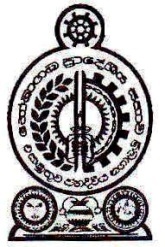 2022.01.25 වන දින හෝමාගම ප්‍රාදේශීය සභා කාර්යාලයේ පැවති  2022 වර්ෂයේ ජනවාරි මස මහ සභා රැස්වීම් වාර්තාවේ කෙටුම්පතපැමිණ සිටි ගරු මන්ත්‍රිවරුන් සහ මන්ත්‍රිවරියන්ද,ලේකම්තුමිය ඇතුලු සහභාගීව සිටින සියලුම නිලධාරින්ද, මාධ්‍යවේදීන් ඇතුලු සියලුදෙනා ගෞරවයෙන් යුතුව පිළිගනිමින්,ගරු උප සභාපතිතුමා විසින්  මහ සභා රැස්වීමේ කටයුතු පෙ.ව.10.00 ට ආරම්භ කරන ලදී.ගරු සභාපති	-  සම්පත් චමින්ද ජයසිංහ මහතාගරු උපසභාපති	-  අයි.ඒබන්දුල රන්ජන් ඉලේපෙරුම මහතා	ගරු ප්‍රාදේශීය සභා මන්ත්‍රී    	-  කළුකපුගේ ඩික්සන් ගාමිණී මහතා ගරු ප්‍රාදේශීය සභා මන්ත්‍රී	-  ඩබ්.එම්.අජිත් ප්‍රේමකුමාර මහතා ගරු ප්‍රාදේශීය සභා මන්ත්‍රී	-  අජිත් ප්‍රියන්ත මාතරආරච්චි මහතාගරු ප්‍රාදේශීය සභා මන්ත්‍රී	-  එච්.රුවන් ප්‍රබෝධ පීරිස් මහතාගරු ප්‍රාදේශීය සභා මන්ත්‍රී	-  උඩුවනගේ දොන් මහින්ද මහතා ගරු ප්‍රාදේශීය සභා මන්ත්‍රී	-  කන්කානිගේ කැලුම් පියංකර මහතා ගරු ප්‍රාදේශීය සභා මන්ත්‍රී	-  රංජිත් නිහාල් හේවාවසම් මහතා ගරු ප්‍රාදේශීය සභා මන්ත්‍රී	-  ජී.චමින්ද අරුණ ශාන්ත මහතා ගරු ප්‍රාදේශීය සභා මන්ත්‍රී	-  ජේ.ඒ.ප්‍රියන්ත පුෂ්පකුමාර මහතා ගරු ප්‍රාදේශීය සභා මන්ත්‍රී	-  වාද්දුවගේ ක්‍රේෂන් ගයන්ත මහතා ගරු ප්‍රාදේශීය සභා මන්ත්‍රී	-  පෙරුම්බුලි අච්චිගේ සුමතිපාල මහතා ගරු ප්‍රාදේශීය සභා මන්ත්‍රීනී	-  කුඩමගේ ක්‍රිශාන්ති මංජුලා කුමාරි මහත්මියගරු ප්‍රාදේශීය සභා මන්ත්‍රී	-  ඩබ්.වී.කිත්සිරි දේවප්‍රිය ද සොයිසා මහතාගරු ප්‍රාදේශීය සභා මන්ත්‍රීනී	-  ජී.කේ.ටමනි ලංකා ප්‍රසාදිනී මහත්මියගරු ප්‍රාදේශීය සභා මන්ත්‍රී	-  ලිෂාන්ත තිලංක කුමාර රණසිංහ මහතාගරු ප්‍රාදේශීය සභා මන්ත්‍රී	-  මාතරගේ වසන්ත ඉන්දික මහතාගරු ප්‍රාදේශීය සභා මන්ත්‍රී	-  එච්.දයන්ත නිරෝෂන හේවාවිතාරණ මහතා	ගරු ප්‍රාදේශීය සභා මන්ත්‍රීනී	-  කොතලාවගේ කිර්තිලතා මහත්මියගරු ප්‍රාදේශීය සභා මන්ත්‍රී	-  එම්.ඒ.ඩී.අසංක නන්දන ශ්‍රිනාත් මහතාගරු ප්‍රාදේශීය සභා මන්ත්‍රීනී	-  ඩබ්.එම්.එස්.ඩී.ඩී.මැණිකේ විජේමාන්න මහත්මියගරු ප්‍රාදේශීය සභා මන්ත්‍රී	-  කත්‍රිආරච්චිගේ රූපසේන මහතාගරු ප්‍රාදේශීය සභා මන්ත්‍රී	-  කේ.ඒ.ඩී.කුමුදු ප්‍රභාත් විදුරංග මහතාගරු ප්‍රාදේශීය සභා මන්ත්‍රී	-  කළුකපුගේ සමන්ත කුමාර මහතාගරු ප්‍රාදේශීය සභා මන්ත්‍රී	-  කේ.ඒ.චමින්ද ප්‍රියදර්ශන කුරුප්පු ආරච්චි මහතාගරු ප්‍රාදේශීය සභා මන්ත්‍රි                    -  එම්.ඒ.වී.ඩොනල් නිලන්ත මහතාගරු ප්‍රාදේශීය සභා මන්ත්‍රී	-  ලාල් මහින්ද මුණසිංහ මහතාගරු ප්‍රාදේශීය සභා මන්ත්‍රී	-  රංග උෂාඩ් අබේසිංහ මහතාගරු ප්‍රාදේශීය සභා මන්ත්‍රී	-  තලවලගේ හර්බට් කරුණාරත්න මහතාගරු ප්‍රාදේශීය සභා මන්ත්‍රී	-  කේ.ඒ.ඩී.කුමාර් නිශාන්ත ගුණතිලක මහතාගරු ප්‍රාදේශීය සභා මන්ත්‍රී	-  ජිනදාස අබේවර්ධන නාගසිංහ මහතාගරු ප්‍රාදේශීය සභා මන්ත්‍රී	-  තිලකා නන්ද නාරංතොට මහතාගරු ප්‍රාදේශීය සභා මන්ත්‍රීනී	-  ඩැස්රි ජෑන්ස් මහත්මියගරු ප්‍රාදේශීය සභා මන්ත්‍රීනී	-  බැද්දගේ දෝන ඉනෝකා තනුජා මහත්මියගරු ප්‍රාදේශීය සභා මන්ත්‍රී	-  අන්දරගේ දොන් කුමාරසිරි මහතාගරු ප්‍රාදේශීය සභා මන්ත්‍රී	-  ඉන්දික ප්‍රසන්න කුමාර කෝරළගේ මහතාගරු ප්‍රාදේශීය සභා මන්ත්‍රී	-  මුදුන්කොටුවගේ දොන් ශාන්ත මහතාගරු ප්‍රාදේශීය සභා මන්ත්‍රීනී	-  ඩබ්.එච්.ධනුෂ්කා උදේශි ගුණරත්න මහත්මියගරු ප්‍රාදේශීය සභා මන්ත්‍රීනී	-  එස්.කේ.ඒ.නිලා කාන්ති මහත්මියගරු ප්‍රාදේශීය සභා මන්ත්‍රී	-  නිර්මල සුඛිත් හපුආරච්චි මහතාගරු ප්‍රාදේශීය සභා මන්ත්‍රී	-  අරුණ පනාගොඩ මහතාගරු ප්‍රාදේශීය සභා මන්ත්‍රී	-  බී.ඒ.අනුර පුෂ්ප කුමාරසිරි මහතාගරු ප්‍රාදේශීය සභා මන්ත්‍රී	-  රංවලගේ අරුණ රංවල මහතාගරු ප්‍රාදේශීය සභා මන්ත්‍රීනී	-  ලියනගේ කුමුදුනී රේණුකා මහත්මියගරු ප්‍රාදේශීය සභා මන්ත්‍රීනී	-  එරත්ත පතිරණලාගේ ප්‍රියන්ති මහත්මියනොපැමිණීමගරු ප්‍රාදේශීය සභා මන්ත්‍රී 	-  කඩුවාවලගේ දොන් කමල් චන්දන මහතාගරු ප්‍රාදේශීය සභා මන්ත්‍රීනී	-  ප්‍රංගිගේ දමයන්තා බන්දුමතී ගුණවර්ධන මහත්මියගරු ප්‍රාදේශීය සභා මන්ත්‍රී	-  ආනන්ද කරුණාතිලක මාතරච්චි මහතා		
නිලධාරීන්ලේකම් 				- කේ.බී.ටී.කුමුදුනී ගුණතිලක මහත්මිය.වැඩ අධිකාරී 				- ඩබ්.ඒ.පී. විජේකාන්ත මහතාප්‍රධාන ආදායම් පරීක්ෂක		- එස්.පී.එස්.කේ.සුජීව පතිරණ මහතා	කාර්යභාර නිලධාරී			- කේ.ටී.ඩී.යමුනා මහත්මියකළමනාකරණ සේවා නිලධාරී(සභා කටයුතු)   - පී.ජී.ප්‍රියංගනී මහත්මියපසුගිය මහ සභා රැස්විම් වාර්තා සම්මත කිරිම2021.12.23 දින මහ සභා වාර්තාව නොවැම්බර් මස මහ සභාවේ 6:02 යෝජනාවට අනුව විගණකාධිපති සම්පිණ්ඩන වාර්තාවට අනුව අවශ්‍ය තොරතුරු විගණනය සඳහා ඉදිරිපත් නොකල ගිණුම් විෂයන් 07 සම්බන්ධයෙන් තොරතුරු ලබාදීම සම්බන්ධයෙන් විමසීමක් සිදුකල නමුත් එය වාර්තාවට ඇතුලත් වී නොමැති බැවින් එම ප්‍රකාශය වාර්තාවට ඇතුලත් විය යුතු බව ප්‍රාදේශීය සභා මන්ත්‍රිනී ඊ.පී.ප්‍රියන්ති මහත්මිය විසින් දැනුම්  දෙන ලදුව, එම ප්‍රකාශය වාර්තාවට ඇතුලත් කරන ලෙසට ගරු සභාපතිතුමා විසින් දැනුම් දෙන ලදී.ඒ අනුව ඉහත සංශෝධනයන්ට යටත්ව වාර්තාව පිළිගැනීම  සුදුසු යැයි ගරු ප්‍රාදේශීය සභා මන්ත්‍රි උඩුවනගේ දොන් මහින්ද මහතා විසින් යෝජනා කරන ලදුව,ගරු ප්‍රාදේශීය සභා මන්ත්‍රි කේ.කැලුම් පියංකර මහතා විසින් ස්ථිර කරන ලදී.ඒ අනුව පසුගිය මහ සභා වාර්තාව ඒකමතිකව සභා සම්මත වු බව ගරු සභාපතිතුමා විසින් සභාවට දැනුම් දෙන ලදී.ගරු සභාපතිතුමාගේ විශේෂ නිවේදන - නැතගරු සභිකවරුන් නොපැමිණ සිටීමේ අවසරය පිළිබඳ යෝජනා -3:01 ගරු සභාපති සම්පත් චමින්ද ජයසිංහ මහතා යෝජනා කරයිගරු ප්‍රාදේශීය සභා මන්ත්‍රි කේ.කමල් චන්දන මහතා අසනීප තත්ත්වය නිසා අද දින මහ සභාවට සහභාගි වීමට නොහැකි බැවින් නිවාඩු අනුමත කිරීම සුදුසු යැයි යෝජනා කරමි. එම යෝජනාව ගරු ප්‍රාදේශීය සභා මන්ත්‍රී ඩබ්.එම්.අජිත් ප්‍රේමකුමාර මහතා විසින් ස්ථිර කරන ලදී.යෝජනාව ඒකමතිකව සභා සම්මත වූ බව ගරු සභාපතිතුමා විසින් සභාවට දැනුම් දෙන ලදී.3:02 ගරු සභාපති සම්පත් චමින්ද ජයසිංහ මහතා යෝජනා කරයිගරු ප්‍රාදේශීය සභා මන්ත්‍රිනී ප්‍රංගිගේ දමයන්තා බන්දුමතී ගුණවර්ධන මහත්මිය අසනීප තත්ත්වය නිසා අද දින මහ සභාවට සහභාගි වීමට නොහැකි බැවින් නිවාඩු අනුමත කිරීම සුදුසු යැයි යෝජනා කරමි. එම යෝජනාව ගරු ප්‍රාදේශීය සභා මන්ත්‍රීනී ඩැක්ස් ජෑන්ස් මහත්මිය විසින් ස්ථිර කරන ලදී.යෝජනාව ඒකමතිකව සභා සම්මත වූ බව ගරු සභාපතිතුමා විසින් සභාවට දැනුම් දෙන ලදී.3:03 ගරු සභාපති සම්පත් චමින්ද ජයසිංහ මහතා යෝජනා කරයිගරු ප්‍රාදේශීය සභා මන්ත්‍රි ආනන්ද කරුණාතිලක මාතරආරච්චි මහතා අසනීප තත්ත්වය නිසා අද දින මහ සභාවට සහභාගි වීමට නොහැකි බැවින් නිවාඩු අනුමත කිරීම සුදුසු යැයි යෝජනා කරමි. එම යෝජනාව ගරු ප්‍රාදේශීය සභා මන්ත්‍රී ඩබ්.එම්.අජිත් ප්‍රේමකුමාර මහතා විසින් ස්ථිර කරන ලදී.යෝජනාව ඒකමතිකව සභා සම්මත වූ බව ගරු සභාපතිතුමා විසින් සභාවට දැනුම් දෙන ලදී.සභාව අමතා එවන ලද පෙත්සම්, පැමිණිලි හා සන්නිවේදන සභාව හමුවේ තැබීම - 4:1  කටුවාන නාරංගහහේන පාර පුළුල් කර ගැනීම සඳහා එම පාරේ පදිංචිකරුවන් විසින් අත්සන්   කර ඉදිරිපත් කර ඇති ලිපිය ගරු ප්‍රාදේශීය සභා මන්ත්‍රිනී කුමුදුනී රේණුකා ලියනගේ මහත්මිය විසින් සභාවට ඉදිරිපත් කරන ලදී.4:2	සඳගිරිතැන්න වෙන්දේසි ඉඩමේ පවතින අඩුපාඩු සකස් කර ගැනීම සම්බන්ධයෙන් හෝමාගම පිටිපන දකුණ රන්කෙත පෙදෙස අංක 415/21 රන්කෙත සුබසාධක හා අන්‍යෙන්‍යාධාර සමිතිය විසින් දිරිපත් කර ඇති ඉල්ලීම ගරු ප්‍රාදේශීය සභා මන්ත්‍රි අරුණ පනාගොඩ මහතා විසින් සභාවට ඉදිරිපත් කරන ලදී.4:3	පොල්ගස්ඕවිට සියඹලාගොඩ පැරඩයිස් සිටි වත්ත වෙත කුණු ලොරිය අවතීරණය කර ගැනීම සඳහා එම ප්‍රදේශවාසීන් විසින් අත්සන් කර ඉදිරිපත් කර ඇති ලිපිය ගරු ප්‍රාදේශීය සභා මන්ත්‍රි උඩුවනගේ දොන් මහින්ද මහතා විසින් සභාවට ඉදිරිපත් කරන ලදී.4:4	 පොල්ගස්ඕවිට සියඹලාගොඩ අංක 148/එෆ් ලිපිනයේ පදිංචි ඊ.වී.ජී.ආර්.පී.ජයරත්න මහතා විසින් වර්ෂා ජලය අක්‍රමවත් හා නීතිවිරෝධී ලෙස එම භුමියට බැහැර කිරීම සම්බන්ධයෙන් ඉදිරිපත් කරන ලද පැමිණිල්ල ගරු ප්‍රාදේශීය සභා මන්ත්‍රි උඩුවනගේ දොන් මහින්ද මහතා විසින් සභාවට ඉදිරිපත් කරන ලදී.4:5	සිද්ධමුල්ල කුඩමාදුව උඩුවාපිටියවත්ත සෙවණ ප්‍රජා මණ්ලය සඳහා පානීය ජලය ලබා ගැනීම සඳහා ඉදිරිපත් කර ඇති ඉල්ලීම ගරු ප්‍රාදේශීය සභා මන්ත්‍රි උඩුවනගේ දොන් මහින්ද මහතා විසින් සභාවට ඉදිරිපත් කරන ලදී.4:6	ද විලේජ් නිවාස සංකීරණයේ ප්‍රධාන මාර්ගයට මාර්ග උත්තල පැති කණ්නාඩි ලබා ගැනීම සඳහා මත්තේගොඩ කුඩමාදුව ද වි‍ලේජ් හි ද විලේජ් සුභසාධක සමිතිය විසින් ඉදිරිපත් කර ඇති ලිපිය ගරු ප්‍රාදේශීය සභා මන්ත්‍රි උඩුවනගේ දොන් මහින්ද මහතා විසින් සභාවට ඉදිරිපත් කරන ලදී.යථා පරිදි කල් දෙනු ලැබු ප්‍රශ්න	-5:01 ගරු ප්‍රා.ස.මන්ත්‍රීනි ඊ.පී.ප්‍රියන්ති මහත්මිය ප්‍රශ්න කරයි5:1:01	2021 වර්ෂයේ දී හෝමාගම ප්‍රාදේශීය සභාවට අනතුරුදායක ගස් පැමිණිලි, පොදු පැමිණිලි හා අනවසර ඉඳිකිරීම් පිළිබඳ ලැබී ඇති පැමිණිලි සංඛ්‍යාව කොපමණද?	පිළිතුරු :- අනතුරුදායක ගස් පැමිණිලි 193		    අනවසර ඉඳිකිරීම් පැමිණිලි 179		    පොදු පැමිණිලි 2925:1:02	2021 වර්ෂයේ දී වෑතර උප කාර්යාලයට අනතුරුදායක ගස් පැමිණිලි, පොදු පැමිණිලි හා අනවසර ඉඳිකිරීම් පිළිබඳ ලැබී ඇති පැමිණිලි සංඛ්‍යාව කොපමණද?	පිළිතුරු :- අනතුරුදායක ගස් පැමිණිලි 68		    අනවසර ඉඳිකිරීම් පැමිණිලි 29		    පොදු පැමිණිලි 725:1:03	2021 වර්ෂයේ දී හෝමාගම ප්‍රාදේශීය සභාව විසදීමට කටයුතු කළ පැමිණිලි සංඛ්‍යාව කොපමණද?පිළිතුරු :-අනතුරුදායක ගස් පිළිබඳ කටයුතු අවසන් කර වසා දමා ඇති ගොනු 30ක්ද, අනවසර ඉඳිකිරීම් සම්බන්ධව ගොනු 117ක්ද, පොදු පැමිණිලි සම්න්ධයෙන් කටයුතු අවසන් කර වසා දමා ඇති ගොනු 39ක්ද වන අතර, අනෙක් සියළුම පැමිණිලි සම්බන්ධව තාක්ෂණ නිලධාරි වාර්තාව අනුව නිර්දේශ ක්‍රියාත්මක කරන ලෙස දන්වා ලිපි යවා ඇත. 5:1:04	2021 වර්ෂයේ දී වෑතර උප කාර්යාලය විසදීමට කටයුතු කළ පැමිණිලි සංඛ්‍යාව කොපමණද?පිළිතුරු :- අනතුරුදායක ගස් පිළිබඳ පැමිණිලි 13ක්ද, අනවසර ඉඳිකිරීම් පැමිණිලි 02ක්ද, පොදු පැමිණිලි 01ක්ද විසඳිමට කටයුතු කර ඇති අතර, අනෙක් සියළුම පැමිණිලි සම්බන්ධව නිර්දේශ ක්‍රියාත්මක කරන ලෙස දන්වා ලිපි යවා ඇත. 5:1:05	හෝමාගම බල ප්‍රදේශයේ ජනතාවගෙන් ලැබෙන විවිධ පැමිණිලි විසදීමට නොහැකි වී ඇත්තේ ඇයි?	පිළිතුරු :- දිගින් දිගටම නඩත්තු කළ යුතු අනතුරුදායක ගස් පිළිබඳව ගොනු පවතින බැවින් එම පැමිණිලි විටින් විට පරීක්ෂා කළ යුතු අතර ගොනු වසා දැමීමට නොහැකි වීම, රටෙහි පවතින කොව්ඩ් වසංගත උවදුරු තත්ත්වය නිසා ක්ෂේත්‍ර රාජකාරි නියැලීමට නොහැකි වීම හා පිරිස් එක් රැස් කිරීමට නොහැකි වීම නිසා දෙපාර්ශවයන් කැඳවීම සීමාසහිත වීම, ගරු අධිකරණයේ ඉඩම් නඩු ආදිය පවතින පැමිණිල සම්බන්ධයෙන් අවසරය ලැබෙන තුරු සිටිමට සිදුවීම, සමහර ගැටළු සම්බන්ධව ප්‍රාදේශීය ලේකම්ගේ අනුමැතිය ලැබෙන තෙක් සිටිමට සිදුවීම සහ ප්‍රාදේශීය සභාව විසින් නිර්දේශ ලබාදුන් පසු ක්‍රියාත්මක කළ ආකාරය පිළිබඳව පැමිණිලි පාර්ශවය සහ විත්ති පාර්ශවය විසින් දැනුවත් නොකිරීම හේතුවෙන් පසු විපරමට කාලයක් හා පරිශ්‍රමයක් දැරීමට සිදුවීම යනාදී හේතුන්ය.5:02 ගරු ප්‍රා.ස.මන්ත්‍රී කේ.ඩී.කමල් චන්දන මහතා ප්‍රශ්න කරයි5:2:01	ප්‍රාදේශීය සභාවට අයත් මාර්ග පලුදු කිරීම් සැකසීම වෙනුවෙන් 2021 වර්ෂයේ දී ලැබු ආදායම කොපමණද?පිළිතුරු :-  ප්‍රධාන කාර්යාලයේ රු.3,766,047.00 (තිස් හත්ලක්ෂ හැටහයදහස් හතලිස් හතයි)වෑතර උප කාර්යාලයේ රු. 3,277,377.60 (තිස් දෙලක්ෂ හැත්තෑ හත්දහස් තුන්සීය හැත්තෑ හතයි ශත හැටයි)5:03 ගරු ප්‍රා.ස.මන්ත්‍රීනි ලියනගේ කුමුදුනී රේණුකා මහත්මිය ප්‍රශ්න කරයි5:3:01	ගැමි කාන්තාවන්ගේ ජීවන තත්ත්වය උසස් කිරීම හා සංවර්ධනය වෙනුවෙන් අයවැයෙන් මුදල් වෙන්කර තිබේද?	පිළිතුරු:- කාන්තා සවිබල ගැන්වීම යටතේ මුදල් වෙන්කර ඇත.5:3:02	එසේ නම් 2018 වර්ෂය සඳහා කොපමණ මුදල් ප්‍රමාණයක්ද? වැය කරන ලද මුදල කීයද?	පිළිතුරු :- කාන්තා සවිබල ගැන්වීම යටතේ වෙන් කරන ලද මුදල රු.300,000කි. වැය කර නොමැත.5:3:03	2019 වර්ෂය සඳහා වෙන් කරන ලද මුදල කොපමණද? වැය කරන ලද මුදල කීයද?	පිළිතුරු :- කාන්තා සවිබල ගැන්වීම යටතේ වෙන් කරන ලද රු.500,000කි. වැය කර නොමැත. 5:3:04	2020 වර්ෂය සඳහා වෙන් කරන ලද මුදල කොපමණද? වැය කරන ලද මුදල කීයද?	පිළිතුරු :- වෙන්කර නොමැත.5:3:05	2021 වර්ෂය සඳහා වෙන් කරන ලද මුදල කොපමණද? වැය කරන ලද මුදල කීයද?	පිළිතුරු :- වෙන්කර නොමැත5:3:06	2022 වර්ෂය සඳහා වෙන් කරන ලද මුදල කොපමණද? වැය කරන ලද මුදල කීයද?	පිළිතුරු :- වෙන්කර නොමැත5:04 ගරු ප්‍රා.ස.මන්ත්‍රී අරුණ පනාගොඩ මහතා ප්‍රශ්න කරයි5:4:01	ප්‍රාදේශීය සභා අයවැයෙහි සඳහන් ආධාර මුදල්, දායක මුදල් හා සහනාධාර ව්‍යාපෘතිය යටතේ වර්ෂ 2018,2019,2020,2021,2022 දී වෙන්කොට ඇති මුළු මුදල් ප්‍රමාණය ඒ ඒ වර්ෂ අනුව කොපමණද?	පිළිතුරු :- 2018 හා 2019 වර්ෂයේ ආධාර මුදල් / දායක මුදල් / සහනාධාර (1107) යටතේ පහත වැඩසටහන් සඳහා වෙන්කර ඇති මුදල්2020, 2021 හා 2022 වර්ෂයේ සුභ සාධක ගෙවීම් (1500) යටතේ පහත වැඩසටහන් සඳහා වෙන්කර ඇති මුදල්5:4:02	ඒ ඒ වර්ෂ වලදී එම මුදල් වියදම් කොට ඇති ප්‍රමාණය වෙන් වෙන් වශයෙන් කොපමණද?2018 හා 2019 වර්ෂයේ ආධාර මුදල් / දායක මුදල් / සහනාධාර (1107) යටතේ පහත වැඩසටහන් සඳහා වැය කර ඇති මුදල්2020 හා 2021 වර්ෂයේ සුභ සාධක ගෙවීම් (1500) යටතේ පහත වැඩසටහන් සඳහා වැය කර ඇති මුදල්5:4:03	එම මුදල් වියදම් කොට ඊට අදාළව සිදුකොට ඇති ව්‍යාපෘති සවිස්තරාත්මකව මොනවාද?	පිළිතුරු :- සවිස්තරාත්මකව පිළිතුරු ලබාදීමට කාලය ප්‍රමාණවත් නොමැති බැවින් ඉදිරි සභාවකදී පිළිතුරු ලබා දීමට කටයුතු කරනු ලැබේ.5:4:04	එම ව්‍යාපෘතිවලට අදාළව කිසියම් ආධාරයක් ලබාදී ඇත්නම් ඒ කුමන පුද්ගලයන්ටද? එම අයගේ නම ලිපිනය සහිත නාම ලේඛණයක් තිබේද? ඒ මොනවද?	පිළිතුරු :- සවිස්තරාත්මකව පිළිතුරු ලබාදීමට කාලය ප්‍රමාණවත් නොමැති බැවින් ඉදිරි සභාවකදී පිළිතුරු ලබා දීමට කටයුතු කරනු ලැබේ.යථා පරිදි කල් දෙනු ලැබු යෝජනා -6:01 ගරු සභාපති සම්පත් චමින්ද ජයසිංහ මහතා යෝජනා කරයිහිරිපිටිය ග්‍රාම සේවා වසමට අයත් අංක 244/3, හිරිපිටිය යන නිවස හිමි ලිපිනයේ සිට අංක 242/6, හිරිපිටිය, පන්නිපිටියි යන නිවස දක්වා මාර්ගය “අරලිය මාවත” නමින් නම් කිරීමට විරෝධතා කැඳවා ඇති අතර, විරෝධතා ඉදිරිපත් වී නොමැති නිසා එම මාර්ගය “අරලිය මාවත” නමින් නම් කිරීම සුදුසු යැයි යෝජනා කරමි.එම යෝජනාව ගරු ප්‍රාදේශීය සභා මන්ත්‍රී ඩබ්.එම්.අජිත් ප්‍රේමකුමාර මහතා විසින් ස්ථිර කරන ලදී.යෝජනාව ඒකමතිකව සභා සම්මත වූ බව ගරු සභාපතිතුමා විසින් සභාවට දැනුම් දෙන ලදී.6:02 ගරු සභාපති සම්පත් චමින්ද ජයසිංහ මහතා යෝජනා කරයිමුල්ලේගම ග්‍රාම නිලධාරි වසමේ අංක 47/15 මුල්ලේගම හෝමාගම යන ලිපිනය හිමි නිවස සිට අංක 47/8/ඒ, මුල්ලේගම, හෝමාගම යන ලිපිනය හිමි නිවස දක්වා පළල අඩි 15ක් හා දිග අඩි 320ක් වු රතුපන්විල මාවතේ 3 වන පටුමඟ ප්‍රාදේශීය සභාවට පවරා ගැනීම සඳහා විරෝධතා කැඳවා ඇති අතර, විරෝධතා කිසිවික් ඉදිරිපත් වී නොමැති බැවින් එම මාර්ගය ප්‍රාදේශීය සභාව වෙත පවරා ගැනීම සුදුසු යැයි යෝජනා කරමි.එම යෝජනාව ගරු ප්‍රාදේශීය සභා මන්ත්‍රී ඩබ්.එම්.අජිත් ප්‍රේමකුමාර මහතා විසින් ස්ථිර කරන ලදී.යෝජනාව ඒකමතිකව සභා සම්මත වූ බව ගරු සභාපතිතුමා විසින් සභාවට දැනුම් දෙන ලදී.6:03 ගරු සභාපති සම්පත් චමින්ද ජයසිංහ මහතා යෝජනා කරයිපිටිපන දකුණ ග්‍රාම සේවා වසමේ පිහිටි ජනසෙත මාවතේ ආරියපොල ගලගෙදර මහතාගේ නිවස අසළ සිට මාර්ගය “ගලගෙදර මාවත” ලෙස නම් කිරීම සුදුසු යැයි යෝජනා කරමි.එම යෝජනාව ගරු ප්‍රාදේශීය සභා මන්ත්‍රී ඩබ්.එම්.අජිත් ප්‍රේමකුමාර මහතා විසින් ස්ථිර කරන ලදී.යෝජනාව ඒකමතිකව සභා සම්මත වූ බව ගරු සභාපතිතුමා විසින් සභාවට දැනුම් දෙන ලදී.6:04 ගරු ප්‍රා.ස.මන්ත්‍රී ඩබ්.එම්.අජිත් ප්‍රේමකුමාර මහතා යෝජනා කරයිවෑතර අක්කර 05 මාර්ගයේ අතුරු මාර්ගයක් වන දිගින් අඩි 338ක් සහ පළල අඩි 12ක් වන මාර්ගය සභාවට පවරා සංවර්ධනය කරන ලෙස ප්‍රදේශවාසීන්ගේ ඉල්ලීම මත ගරු සභාවට යෝජනා කරමි.එම යෝජනාව ගරු ප්‍රාදේශීය සභා මන්ත්‍රී උඩුවනගේ දොන් මහින්ද මහතා විසින් ස්ථිර කරන ලදී.යෝජනාව ඒකමතිකව සභා සම්මත වූ බව ගරු සභාපතිතුමා විසින් සභාවට දැනුම් දෙන ලදී.6:05 ගරු ප්‍රා.ස.මන්ත්‍රී තිලකානන්ද නාරංතොට මහතා යෝජනා කරයිවටරැක,මාදුලාව,බෙරුකැටිය මාර්ගය “අතිපුජ්‍ය මාදුලාවේ සෝභිත නාහිමි මාවත”  ලෙස නම් කිරීමට යෝජනා කරමි.එම යෝජනාව ගරු ප්‍රාදේශීය සභා මන්ත්‍රී ලාල් මහින්ද මුණසිංහ මහතා විසින් ස්ථිර කරන ලදී.ගරු ප්‍රාදේශීය සභා මන්ත්‍රි රංග උෂාඩ් අබේසිංහ මහතාඅතිපුජ්‍ය මාදුලාවේ සෝහිත ස්වාමීන් වහන්සේව මුළු ලංකාව දන්නා හිමි නමක් බැවින් උන් වහන්සේ නමින් මාර්ගයක් නම් කිරීම සුදුසු අතර, ඒ සමඟම හිටපු සභාපතිවරයෙක් වන මංජු ශ්‍රි අරංගල මහතා නමින් මාර්ගයක් නම් කිරීමට අප යෝජනා ඉදිරිපත් කල නමුත් තවමත් එම මාර්ගය නම් කර නොමැති බැවින් එම වැඩ පිළිවෙල ඉක්මන් කරන ලෙසට ඉල්ලා සිටින බව පැවසීය.තාක්ෂණ නිලධාරී වාර්තාව අනුව මාර්ගයේ අයිතිය සම්බන්ධයෙන් තහවුරුවක් ගෙන අදාල ආයතනයන්ගෙන් අවසර ලබා ගැනීම යටත්ව යෝජනාව ඒකමතිකව සභා සම්මත වූ බව ගරු සභාපතිතුමා විසින් සභාවට දැනුම් දෙන ලදී.6:06 ගරු ප්‍රා.ස.මන්ත්‍රී තිලකානන්ද නාරංතොට මහතා යෝජනා කරයිලියන්වල ග්‍රාම නිලධාරි වසමේ දසනායක ප්‍රදේශ ප්‍රධාන පාරේ එක්සත් මාවත සංවර්ධනය කිරීමට යෝජනා කරමි.එම යෝජනාව ගරු ප්‍රාදේශීය සභා මන්ත්‍රී ටී.හර්බට් කරුණාරත්න මහතා විසින් ස්ථිර කරන ලදී.යෝජනාව ඒකමතිකව සභා සම්මත වූ බව ගරු සභාපතිතුමා විසින් සභාවට දැනුම් දෙන ලදී.6:07 ගරු ප්‍රා.ස.මන්ත්‍රී තිලකානන්ද නාරංතොට මහතා යෝජනා කරයිලියන්වල ග්‍රාම නිලධාරි වසමේ ලියන්වල ප්‍රධාන මාර්ගයෙන් ශාන්ත මහතා ඇතුළු අනෙකුත් පිරිස ගමන් කරන අතුරු මාර්ගය සංවර්ධනය කිරීමට යෝජනා කරමි.එම යෝජනාව ගරු ප්‍රාදේශීය සභා මන්ත්‍රී ටී.හර්බට් කරුණාරත්න මහතා විසින් ස්ථිර කරන ලදී.යෝජනාව ඒකමතිකව සභා සම්මත වූ බව ගරු සභාපතිතුමා විසින් සභාවට දැනුම් දෙන ලදී.6:08 ගරු ප්‍රා.ස.මන්ත්‍රී තිලකානන්ද නාරංතොට මහතා යෝජනා කරයිකූරුගල ග්‍රාම නිලධාරි වසමේ පිටිවල පාරේ වජිර මහතා සහ අනෙකුත් පිරිස ගමන් කරන මාර්ගය සංවර්ධනය කිරීමට යෝජනා කරමි.එම යෝජනාව ගරු ප්‍රාදේශීය සභා මන්ත්‍රී ලාල් මහින්ද මුණසිංහ මහතා විසින් ස්ථිර කරන ලදී.යෝජනාව ඒකමතිකව සභා සම්මත වූ බව ගරු සභාපතිතුමා විසින් සභාවට දැනුම් දෙන ලදී.6:09 ගරු ප්‍රා.ස.මන්ත්‍රී තිලකානන්ද නාරංතොට මහතා යෝජනා කරයිකූරුගල ග්‍රාම නිලධාරි වසමේ කූරුගල හංදියේ සිට පිටිවල පාරේ නිශාන්ත මහතා සහ අනෙකුත් ගමන් කරන මාර්ගය සංවර්ධනය කිරීමට යෝජනා කරමි.එම යෝජනාව ගරු ප්‍රාදේශීය සභා මන්ත්‍රී ලාල් මහින්ද මුණසිංහ මහතා විසින් ස්ථිර කරන ලදී.යෝජනාව ඒකමතිකව සභා සම්මත වූ බව ගරු සභාපතිතුමා විසින් සභාවට දැනුම් දෙන ලදී.6:10 ගරු ප්‍රා.ස.මන්ත්‍රී තිලකානන්ද නාරංතොට මහතා යෝජනා කරයිපෝරේගෙදර ග්‍රාම නිලධාරි වසමේ පන්සල පාර පැති බැම්ම සංවර්ධනය කිරීමට යෝජනා කරමි.එම යෝජනාව ගරු ප්‍රාදේශීය සභා මන්ත්‍රී ලාල් මහින්ද මුණසිංහ මහතා විසින් ස්ථිර කරන ලදී.යෝජනාව ඒකමතිකව සභා සම්මත වූ බව ගරු සභාපතිතුමා විසින් සභාවට දැනුම් දෙන ලදී.6:11 ගරු ප්‍රා.ස.මන්ත්‍රී එම්.ඒ.ඩී.අසංක නන්දන ශ්‍රීනාත් මහතා යෝජනා කරයිමත්තේගොඩ ප්‍රසන්න උයන මීටර් 100 ඉතිරි කොටස කාපට් අතුරා සංවර්ධනය කිරීමට යෝජනා කරමි.එම යෝජනාව ගරු උප සභාපති අයි.ඒ.බන්දුල රන්ජන් ඉලේපෙරුම මහතා විසින් ස්ථිර කරන ලදී.යෝජනාව ඒකමතිකව සභා සම්මත වූ බව ගරු සභාපතිතුමා විසින් සභාවට දැනුම් දෙන ලදී.6:12 ගරු ප්‍රා.ස.මන්ත්‍රී එම්.ඒ.ඩී.අසංක නන්දන ශ්‍රීනාත් මහතා යෝජනා කරයිමත්තේගොඩ ප්‍රධාන බස් නැවතුම්පළ මගී ආවරණය සංවර්ධනය කිරීමට යෝජනා කරමි.එම යෝජනාව ගරු උප සභාපති අයි.ඒ.බන්දුල රන්ජන් ඉලේපෙරුම මහතා විසින් ස්ථිර කරන ලදී.යෝජනාව ඒකමතිකව සභා සම්මත වූ බව ගරු සභාපතිතුමා විසින් සභාවට දැනුම් දෙන ලදී.6:13 ගරු ප්‍රා.ස.මන්ත්‍රී කේ.ඩී.කමල් චන්දන මහතා යෝජනා කරයිප්‍රාදේශීය සභාවට අයත් මාර්ගවල (මුදල් ලබාගෙන) පලදු කිරීම් කර ඇති ස්ථාන කඩිනම්න් සකස් කරන මෙන් යෝජනා කරමි.ඉහත යෝජනාව ඉදිරි සභාවට කල් තබන ලදී.6:14 ගරු ප්‍රා.ස.මන්ත්‍රීනී ලියනගේ කුමුදුනී රේණුකා මහත්මිය යෝජනා කරයි1987 අංක දරන ප්‍රාදේශීය සභා පනත ප්‍රකාරව හෝමාගම බල ප්‍රදේශයේ ගම්බද ජීවත් වන කාන්තාවන්ගේ ජීවන තත්ත්වය උසස් කිරීම සඳහාත්, ඔවුන්ගේ සංවර්ධනය සඳහාත් උපයෝගී වන පරිදි ව්‍යාපෘති ඇතුලත් වැඩ පිළිවෙලක් සකස් කළ යුතු බවට යෝජනා කර සිටිමි.එම යෝජනාව ගරු ප්‍රාදේශීය සභා මන්ත්‍රීනී ඊ.පී.ප්‍රියන්ති මහත්මිය විසින් ස්ථිර කරන ලදී.ගරු ප්‍රාදේශීය සභා මන්ත්‍රිනී ලියනගේ කුමුදුනී රේණුකා මහත්මියතමා‍ මෙවැනි යෝජනාවක් ඉදිරිපත් කිරීමට හේතුව ප්‍රදේශය් කාන්තාවන් පිරිසක් විසින් තමාට උත්සවයකට ආරාධනා කල බවත්, තමාට එතැනට පැමිණීමට ආරාධනා කර ඒ අය බලාපොරොත්තු වන්නේ ආර්ථික ප්‍රතිලාභයක් වුවත් තමා දේශපාලනයෙන් හම්බ කිරීම සිදු නොකරන බැවින් එසේ කිරීමට නොහැකි බව පැවසීය. කාන්තාවන්ට උපකාර කිරීමට ප්‍රාදේශීය සභා පනතෙන් බලය ලබාදී තිබෙන අතර, පසුගිය අයවැයෙන් කාන්තා සුභසිද්ධිය වෙනුවෙන් රුපියල් ලක්ෂ අටක මුදලක් වෙන් කර ඇති නමුත් කිසිම වැඩ සටහනක් ඉටු කර නොමැති බව කනගාටුවෙන් වුවද කිවයුතු බව පැවසීය. පසුගිය මැතිවරණයේදී ආණ්ඩු පක්ෂයෙන් කාන්තාවන්ගෙන් ඡන්දය ලබාගත් නමුත් කාන්තාවන් වෙනුවෙන් කිසිම වැඩ සටහනක් ක්‍රියාත්මක නොකල අතර, අද කාන්තාවන්ට කිරිපිටි පෝලිම්වල ගෑස් පෝලිම්වල පවා සිටීමට සිදු වී තිබෙන බවත් මෙම ව්‍යාපෘති ක්‍රිකයාත්මක නොවන්නේ ඒවා‍යින් කොමිස් මුදල් නොලැබෙන නිසා බවද පැවසීය.මේ වර්ෂයට අපට ලබා දී තිබෙන්නේ අතිරේක අවුරුද්දක් ලෙස බවද පැවසීය.(අයවැයට යෝජනා ඉදිරිපත් කරන ලෙසට අප දැනුම් දී තිබෙන නමුත් එම යෝජනා ඉදිරිපත් කර නොමැති බව ගරු සභාපතිතුමා විසින් දැනුම් දෙන ලදී.)මේ අවුරුදු හතර පුරාවට අප යෝජනා ඉදිරිපත් කර තිබෙන නමුත් ඒවා ක්‍රියාත්මක නොවු බවද පැවසීය.(අයවැය යෝජනා ඉදිරිපත් කර නොමැති බව ගරු සභාපතිතුමා විසින් දැනුම් දෙන ලදී.)(සභාවේ ඝෝෂාව)ඩබ්.එම්.එස්.ඩී.ඩී.මැණිකේ විජේමාන්න මහත්මියකාන්තාවන් සඳහා වැඩ පිළිවෙලක් ක්‍රියාත්මක නොවු බවට රේණුකා මන්ත්‍රිතුමිය විසින් ප්‍රකාශ කල නමුත් පසුගිය අවුරුදු තුන පුරාවට කාන්තාවන් සඳහා වැඩ සටහන් කිහිපයක් ක්‍රියාත්මක කල බවත්, එයින් තමාගේ කොට්ඨාශයේ කාන්තාවන් වෙනුවෙන් බෑග් මැසීමේ, විසිතුරු භාණ්ඩ සෑදීම, ඇඳුම් මැසීම ආදි පාඨමාලාවන් කිහිපයක් ක්‍රියාත්මක වූ බවත් පැවසීය.එස්.කේ.ඒ.නීලා කාන්ති මහත්මියමෙම යෝජනාව ඉතාමත් හොඳ යෝජනාවක් බවත්, පසුගිය අවුරුදු හතරක කාලය තුල ක්‍රියාත්මක වූ ව්‍යාපෘති සම්බන්ධයෙන් එක් පැත්තකින් සතුටු වියහැකි බවත්, මීට පෙර පැවති සභාවන්හි න්‍යාය පත්‍රවල කාන්තාවන් ගැන ළමුන් ගැන හෝ පාසල් හෝ දහම් පාසල් සම්බන්ධයෙන් කතා නොකල අතර,දහම් පාසලකට බංකුවක් ඩෙස් එකක් ලබා දෙන්න යැයි යෝජනාවක් ඉදිරිපත් කලහොත් පනතේ එවැනි දෙයක් සඳහන්ව නැතැයි කියමින් යෝජනාව ඉදිරිපත් කිරීමට අවස්ථාව ලබා නොදෙන බැවින් එවැනි තත්ත්වයකින් මෙම සභාවන් ඉතිහාසයේ පවත්වාගෙන ගිය බව පැවසීය. කාන්තාවන්, ගැබිණි මව්වරුන් සඳහා යම් යම් ව්‍යාපෘති ඉටු කිරීමේදී අඩුපාඩු සිදුවන අතර, එම අඩුපාඩු පෙන්වා දෙන විට ව්‍යාපෘතිය නතර කිරීමට සිදුවන බවත් අඩුපාඩු සම්බන්ධයෙන් දැඩි ලෙස නීතිමය කටයුතු සිදුවන විට මෙවැනි වැඩ දියත් කිරීම කරදයක් එම ව්‍යාපෘති ඉටු නොකර සිටීම හොඳ බව සභාපතිවරයාට සිතෙන බවත් පැවසීය. කෙසේ නමුත් ජනතාව වෙනුවෙන් මේ දේ කරන්න යැයි අප සභාපතිවරයාට කියු විට ඒ දේ ඉටු කරන සභාපතිවරයෙක් වශයෙන් මෙතුමා මේ අවුරුදු හතරක කාලය තුල කටයුතු කල බවත් මේ සභාවේ කාන්තා මන්ත්‍රිවරියන් 11 දෙනෙක් සිටින බැවින් ඒ අය ක්‍රියාත්මක වූවේ නම් හෝමාගම ආසනය තුල අපට යම් වැඩ පිළිවෙලක් දියත් කිරීමට හැකි බැවින් අප අදහසක් ඉදිරිපත් කර පියෙක් වන් සභාපතිවරයාට ලබා දෙන්නේ නම් එතුමා ඒ දේ කරන බවත් පවසමින්, තමා සේ ආණ්ඩුවේ සිටිමින් මෙම සභාවේ අඩුපාඩු කතා කල  තවත් කෙනෙකු නැති බවත්, තමා කකුලෙන් ඇඳීම සිදු කලේ හොරෙන් නොවන අතර, අප පෙන්වා දෙන අඩුපාඩු එතුමා විසින් නිවැරදි කරගෙන තිබෙන බවත් පැවසීය. එසේම හොඳ දේ හොඳයි කියමින් සභාපතිතුමා ප්‍රමුඛ සභාව දිරිගැන්වීම සඳහා අපගේ ශක්තිය ලබාදිය යුතු බවත් එම නිසා පක්ෂ වේවා විපක්ෂ වේවා සභාපතිතුමාගේ අඩුපාඩු පෙන්වාදීම මිස සභාපතිතුමාගේ කකුලෙන් ඇද අවුරුදු‍ දෙකෙන් එලියට දමා තව සභාපතිවරයෙක් මේ පුටුවේ වාඩි කිරීමට කටයුතු නොකරන බවත් පැවසීය.  කෙසේ නමුත් තව අවුරුද්දක් අපට මහජන නියෝජිතයින් වශයෙන් කටයුතු කිරීමට කාලය දිර්ඝ කර තිබෙන බවත් පැවති වසංගත තත්ත්වය නිසා අවුරුදු දෙකක් අපට මේ සභාවේ වැඩ කටයුතු කිරීමට නොහැකි වූ බැවින් තව අවුරුද්දක් අමතරව ලබා දී තිබෙන්නේ වැඩ කිරීමට බැවින් මව්වරුන් සඳහා උපකරණ ලබාදීම පාසල් දරුවන්ට අවශ්‍ය  භාණ්ඩ‍ ටික ලබාදීම සිදු කරන මෙන්ම කාන්තාවන් සඳහා   ආසන මට්ටමින් වැඩ සටහන් ක්‍රියාත්මක කරන ලෙසට ඉල්ලා සිටින අතර, සභාවට පත වී තිබෙන මන්ත්‍රිවරුන්ට මේ සඳහා සහයෝගය ලබාදීමට වගකීමක් තිබෙන බවත් පැවසීය. කාන්තාවන් සඳහා වැඩ සටහන් ක්‍රියාත්මක කිරීමට මේ සභාවේ සිටින මන්ත්‍රිවරියන් 11 දෙනා එකතු වී සාකච්ඡා කර යම් වැඩ පිළිවෙලක් සකස් කර සභාවට ඉදිරිපත් කර ආසනය තුල එම වැඩ සටහන් දියත් කිරීමට කටයුතු කරමු යැයි ඉල්ලීම කරන බව පැවසීය.ගරු ප්‍රාදේශීය සභා මන්ත්‍රිනී ඊ.පී.ප්‍රියන්ති මහත්මියරේණුකා මන්ත්‍රිතුමිය විසින් යෝජනාව ඉදිරිපත් කර තිබෙන්නේ හෝමාගම බල ප්‍රදේශයේ ගම්බද ජීවත් වන කාන්තාවන්ගේ ජීවන තත්ත්වය උසස් කිරීම සඳහාත්, ඔවුන්ගේ සංවර්ධනය සඳහාත් උපයෝගී වන පරිදි ව්‍යාපෘති ඇතුලත් වැඩ පිළිවෙලක් සකස් කිරීමට බවත්, එතුමිය විසින් මේ සම්බන්ධයෙන් ප්‍රශ්න කිහිපයක් ඉදිරිපත් කර තිබු අතර, එහිදී 2020, 2021 සහ 2022 වර්ෂ තුන තුල කාන්තාවන් සඳහා කිසිදු මුදලක් වෙන් කර නොමැති බවට සභාපතිතුමා විසින් පිළිතුරු ලබාදුන් නමුත් මැණිකේ විජේමාන්න මන්ත්‍රිතුමිය විසින් ග්‍රාම සේවා වසම් තුනක කාන්තාවන් වෙනුවෙන් ස්වයං රැකියා පාඨමාලාවන් පවත්වා තිබෙන බව සඳහන් කල  අතර, එම පාඨමාලා සඳහා ග්‍රාමසේවා වසම් තුල සිටින සියළුම කාන්තාවන් එහි ප්‍රයෝජනය ලබා නොගත් අතරම, පාඨමාලාව හැදෑරූ අයට වෙළඳපල සෑදීමක් ද නොහැකි බවද පැවසීය. එසේම මෙපමණ කාලයක් කාන්තාවන් වෙනුවෙන් කිසිම මුදලක් වෙන් නොකල අතර මෙම වසංගත තත්ත්වය හමුවේ අසරණ වූයේ නිවසේ අම්මා බවත් බත් වේල් දෙකක් දරුවන්ට දුන් අයට දැන් එක් බත් වේලක්වත් දීමට නොහැකිව අසරණ වී සිටින බවත් එම නිසා ඒ ගැන කතා කරන්න යැයි ඉල්ලා සිටින බව පැවසීය.(සභාවේ ඝෝෂාව)ගරු සභාපති සම්පත් චමින්ද ජයසිංහ මහතාතමන් උගතුන් බුද්ධිමතුන් දැනුම් සම්භාරයෙන් හෙබි අය යැයි සිතමින් කතා කර අනෙක් අයට නින්දා කිරීමට සභා පනතින් බලයක් නොමැති බවත් සියළුම දෙනා මන්ත්‍රිවරුන්ගේ ගෞරවය රැකිය යුතු අතර, ඒ අයගේ අඩුපාඩු තිබෙන්නේ නම් පැමිණිලි කිරීමට ඕනෑතරම් ආයතන තිබෙන බැවින් සභාවේ ගෞරවය සහ මන්ත්‍රිවරුන්ගේ ගෞරවය රැකෙන පරිදි කටයුතු කරන ලෙසට දැනුම් දෙන බව පැවසීය. තමාගේ අවුරුදු හතරක කාලය තුල මෙම සභාව එකිනෙකාට මඩ ගැසීමේ තෝතැන්නක් කර ගැනීමට ඉඩ ලබා නොදුන් අතර, යෝජනාවට අදාල කරුණු පමණක් කතා කරන ලෙසත් මූලාසනයට ගරු කරන ලෙසටත් ඉල්ලා සිටින බව පැවසීය.තමන්ගේ අදහසට විරුද්ධ වූ පමණින් අනෙක් මන්ත්‍රිවරුන්ට අපහාසයට උපහාසයට ලක් කිරීම හෙලා දකින අතර, යෝජනාවට අදාලව පමණක් අදහස් දක්වන ලෙසට නැවතත් දන්වා සිටින බව පැවසීය.ගරු ප්‍රාදේශීය සභා මන්ත්‍රිනී ඊ.පී.ප්‍රියන්ති මහත්මියතමාට සභාවේ  අදහස්  ප්‍රකාශ කිරීමට අයිතියක් තිබෙන බැවින් එම අයිතිය අනුව තමා කතා කරන අතර, අවුරුදු තුනක් තිස්සේ කාන්තාවන් සහ ළමුන් වෙනුවෙන් කිසිම මුදලක් වෙන් කර නොමැති බවට ඔබතුමා අද සභාවේදී පිළිතුරු ලබාදුන් බව පැවසීය.(ඒ අදාල වැය ශිර්ෂයෙන් මුදල් වෙන් නොකර ඇතත් කාන්තාවන් සහ ළමුන් වෙනුවෙන් වැඩ සටහන් ක්‍රියාත්මක කර තිබෙන බවත්,එම පාඨමාලා අනුර බමුණුආරච්චි මන්ත්‍රිතුමාගේ ආසනය තුල ද කල අතර, ළමුන් වෙනුවෙන් පාසල් තුල නායකත්ව පුහුණු වැඩ සටහන් පැවැත් වූ බවත්, එම වැඩ පිළිවෙල පාසල් තුල ඉතාමත් ඇගයීමට ලක් වූ බවද ගරු සභාපතිතුමා විසින් දැනුම් දෙන ලදී.)එවැනි වැඩ සටහන් ඉටු කලද මහජන උපයෝගිතා සේවාව ඇතුලත අද කාන්තාවන්ට බත් පත නොමැතිව සිටින බවත්, 2022 වර්ෂයේ අයවැය සකස් කර තිබෙන්නේ ඔබතුමා විසින් කාන්තාවන් අමතක කරමින් බැවින් ඒ ගැන ලැජ්ජා වියයුතු බවද පැවසීය.ගරු ප්‍රාදේශීය සභා මන්ත්‍රිනී ලියනගේ කුමුදුනී රේණුකා මහත්මියමෙම යෝජනාව තමා ඉදිරිපත් කලේ කිසිම කෙනෙකුට අගෞරවයක් සිදු කිරීමට නොවන අතර, මේ ප්‍රදේශයේ ජනතාවගේ ඇත්ත තත්ත්වය තමාට අත් විදීමට සිදු වූ නිසා බවත්, කාන්තාවන්ට ස්වයං රැකියා පාඨමාලා පැවැත්වු බව මැණිකේ විජේමාන්න මන්ත්‍රිතුමිය විසින් සඳහන් කල අතර, මන්ත්‍රි ප්‍රතිපාදන යටතේ අප ද එවැනි පාඨමාලා පැවැත් වූ බව පවසමින් සභාව මැදිහත් වී ඒ සඳහා වැඩ පිළිවෙලක් සකස් කලයුතු බවත්, පසුගිය අවුරුදු කිහිපයේදීම කාන්තාවන් වෙනුවෙන් මුදලක් වෙන් කර නොමැති අතර, මේ සම්බන්ධයෙන් අවධානය යොමු කර කටයුතු කරන ලෙසට ඉල්ලා සිටින බව පැවසීය. ගරු සභාපති සම්පත් චමින්ද ජයසිංහ මහතාඅතිගරු ජනාධිපතිතුමාගේ සෞභාග්‍ය දැක්ම ප්‍රතිපත්තිමාලාව යටතේ සෑම ග්‍රාම‍ සේවා වසමකටම රුපියල් ලක්ෂ 30 ක ප්‍රතිපාදන වෙන් කරන අතර, ගමේ කමිටුවක් විසින් ව්‍යවසායකයින් හඳුනා ගෙන ඒ අයගේ ජීවන තත්ත්වය නඟා සිටුවීමට 40% ක පමණ ප්‍රතිපාදනයක් වෙන් කර තිබෙන අතර, සෑම කොට්ඨාශයකම රුපියල් ලක්ෂ 40 ක් මුදලක් කුමන පක්ෂයේ වුවද කොට්ඨාශයේ මන්ත්‍රිවරයා වෙනුවෙන් වෙන් කල බවත්, ඒ අනුව ග‍ම් මට්ටමින් රටට ශක්තියක් දෙන ව්‍යවසායකයින් හඳුනා ගෙන ඒ මුදල් ලබා දී තිබෙන බැවින් එම නිසා ප්‍රාදේශීය සභාව විසින් ඒ සම්බන්ධයෙන් වැඩි අවධානයක් යොමු නොකර ඒ වැඩ පිළිවෙලට සහයෝගය ලබාදුන් බව පැවසීය.  ප්‍රාදේශීය සභාවට කෝටි 70 ක ආදායමක් ලැබෙන බවට හැමදාමත් කියන නමුත් කාර්ය මණ්ඩයට වැටුප් ගෙවීම වියදම් වන මුදලත් සමඟ කෝටි හැත්තෑව වෙන් කර තිබෙන අතර, කසළ ඇඳීම, නඩත්තු වියදම් ආදිය ද එයට ඇතුලත් වන අතර, මාර්ග සෑදීම නොකලහොත් පාරෙ ගමන් කිරීමට නොහැකි යැයි කියන අතර, පාර සෑදු විට කොමිස් ගන්නවා යැයි කියන බවත් පැවසීය. කෙසේ නමුත් මෙම යෝජනාවට ගරු කර යෝජනාව සම්මත කරන බව පැවසීය.                                                                                                                                                                                                                                                                                                                                                                                                                                                                                                                                                                                                                                                                                                                                                                                                                        යෝජනාව ඒකමතිකව සභා සම්මත වූ බව ගරු සභාපතිතුමා විසින් සභාවට දැනුම් දෙන ලදී.(තේ පානය සඳහා සභාව තාවකාලිකව විනාඩි 15 කට අත්හිටුවා නැවත ගරු උප සභාපතිතුමාගේ ප්‍රධානත්වයෙන් නැවත ආරම්භ කරනු ලැබීය.)6:15 ගරු ප්‍රා.ස.මන්ත්‍රී අරුණ පනාගොඩ මහතා යෝජනා කරයි1987 අංක 15 දරන ප්‍රාදේශීය සභා පනතට අදාළව හෝමාගම ප්‍රාදේශීය සභා බල ප්‍රදේශයේ ජීවත්වන විශේෂ අවශ්‍යතා සහිත දරුවන් හා වැඩිහිටි පුද්ගලයින් හඳුනාගෙන ඔවුන්ගේ ජීවන අපහසුතා මඟ හැරවීම සඳහා ඵලදායී වැඩ පිළිවෙලක් කඩිනමින් ක්‍රියාවට නැගිය යුතු යැයි යෝජනා කරමි.එම යෝජනාව ගරු ප්‍රාදේශීය සභා මන්ත්‍රී බී.ඒ.අනුර පුෂ්පකුමාරසිරි මහතා විසින් ස්ථිර කරන ලදී.ගරු ප්‍රාදේශීය සභා මන්ත්‍රි අරුණ පනාගොඩ මහතාහෝමාගම බල ප්‍රදේශය තුල විශේෂ අවශ්‍යතා සහිත දරුවන් පිරිසක් සිටින බැවින් ඔවුන්ට කිසියිම් අධ්‍යාපනයක් ලබාදී යහපත් පුරවැසියන් වශයෙන් සමාජයට බරක් නොවී ජීවත්වීමට හැකි නම් ඉතාමත් වටිනා නමුත් එම කාර්යය දෙමාපියන්ට පමණක් තනිවම කිරීමට නොහැකි බැවින් එවැනි දරුවන් සමාජයෙන් කොන් වෙච්ච දරුවන් බවට පත්වන බව පැවසීය. එම දරුවන් හඳුනාගෙන එම දරුවන්ගේ ජීවන තත්ත්වය උසස් කිරීමට ප්‍රාදේශීය සභාව වශයෙන් අපට වගකීමක් තිබෙන බැවින් ඒ සඳහා අප මැදිහත් වියයුතු බවත් පැවසීය.මේ සම්බන්ධයෙන් තමා ප්‍රශ්න කිහිපයක් ද ඉදිරිපත් කල අතර, එම ප්‍රශ්නවලින් අවශ්‍යම ප්‍රශ්න දෙක මඟහැරිය බවත්, ඒවාට පිළිතුරු ලබාදීමට හැකියාවක් නොමැත අතර, සභාව විසින් යම් ව්‍යාපෘතියක් ඉටු කලා නම් ඒ සම්බන්ධයෙන් නැවත සවිස්තරාත්මක විස්තර සෙවීමට අවශ්‍ය නොවන බැවින් එම ලිපිගොනුවෙන් අවශ්‍ය තොරතුරු ටික ලබාදීමට හැකි බවත්, හැංගීමට වහන්නට කිසිම කාරණාවක් නැති නමුත් මෙම සභාවේ බොහෝ  ව්‍යාපෘතිවල තොරතුරු දත්ත නොමැති බවත්, ඔබතුමන්ලා ඉදිරි අවුරුද්ද වැඩ කරන්නට හදන්නේ කොලේ වසා බවත් පැවසීය. කෙසේ නමුත් ඔබතුමන්ලා අයවැයෙන් සුභ සාධන මුදල් වෙන් කරන නමුත් මේ බල ප්‍රදේශයේ විශේෂ අවශ්‍යතා ඇති දරුවන් වෙනුවෙන් කිසිම ව්‍යාපෘතියක් ඉටු කර නොමැති බවත් පැවසීය. මම තමයි හොඳටම කලේ යැයි කියන නමුත් අද කොලේ වසා පිළිතුරු ලබාදීමට සිදුවී තිබෙන බැවින් ඒ ගැන ලැජ්ජා වියයුතු බවද පැවසීය.(සභාවේ ඝෝෂාව)බල ප්‍රදේශයේ අහිංසක ජනතාවගේ බදු මුදල් එකතු කර එම මුදලින් ජනතාවට ප්‍රතිලාභයක් ලබා දීමට නොහැකි ඉතාමත් අසාර්ථක පාලනයක් බවත් එවැනි විශේෂ අවශ්‍යතා සහිත දරුවන්ට අධ්‍යාපනය ලබාදීම සඳහා වෙනිවැල්කොළ පාසල් වෙන් කර විවෘත කිරීමේ උත්සවයක් පැවැත් වූ නමුත් තවමත් එම පාසල වසා තිබෙන බවත් පැවසීය. අප මේ සම්බන්ධයෙන් කතා කරන විට ප්‍රශ්නය මගහැර යාමට ඔබතුමන්ලා ඒවා විහිළු සපයමින් හෑල්ලු කිරීමට කටයුතු කරනවා හැර වැඩදායී කටයුත්තකට මඟ පාදා නොගන්නා බවත් පැවසීය. මේ ආකාරයෙන් පසුගිය අවුරුදු හතරම අපේ යෝජනා කෙසේ වෙතත් ඔබතුමන්ලා විසින් ඵලදායි යෝජනාවක් ඉදිරිපත් කර ක්‍රියාත්මක කර නොමැති බවත් අයවැයෙහි වැය ශිර්ෂ මාරු කර ඔබතුමන්ලාට ලාභදායී කොමිස් ලැබෙන ව්‍යාපෘති වෙනුවෙන් වැය කරන බවත්, පවසමින් යම් ව්‍යාපෘතියක් අවසන් වූයේ නම් අවසන් වූ දින සිට එහි තොරතුරු ලබාදීමට හැකි පරිදි ගොනුව තිබිය යුතු බවත්, තමා මීට මාසයකට පෙර යෝජනාව සහ ප්‍රශ්නය ඉදිරිපත් කල නමුත් මාසයක් ගත වී ඇතත් තොරතුරු ලබාදීමට නොහැකි තත්ත්වයට මේ සභාව පත් වී තිබෙන බවද පැවසීය. එම නිසා මහජන මුදල්වලින් මෙවැනි වැඩ නොකරන ලෙසත් දැනුම් දෙන බව පැවසීය.(සභාවේ ඝෝෂාව)හෝමාගම බල ප්‍රදේශය ඇතුලත විශේෂ අවශ්‍ය සහිත දරුවන් සහ වැඩිහිටියන් වෙනුවෙන් ව්‍යාපෘතියක් සකස් කර යෝජනා අදහස් ලබා ගෙන එම ව්‍යාපෘතිය ක්‍රියාත්මක කරන ලෙසට මේ අවස්ථාවේදී ඉල්ලා සිටින බවද පැවසීය.යෝජනාව ඒකමතිකව සභා සම්මත වූ බව ගරු උප සභාපතිතුමා විසින් සභාවට දැනුම් දෙන ලදී.6:16 ගරු ප්‍රා.ස.මන්ත්‍රීනී ඩබ්.එච්.ධනුෂ්කා උදේශී ගුණරත්න මහත්මිය යෝජනා කරයිකැනඩාවේ පැවැත්වීමට නියමිත සමුළුවක් සඳහා (Lions Club Convention , Canada)  මා සහභාගී වීමට නියමිත බැවින් 2022.06.18 වන දින සිට 2022.06.30 දක්වා කාලය සඳහා නිවාඩු අනුමත කරදෙන මෙන් යෝජනා කරමි. එම යෝජනාව ගරු ප්‍රාදේශීය සභා මන්ත්‍රීනී එස්.කේ.එස්.නීලා කාන්ති මහත්මිය විසින් ස්ථිර කරන ලදී.යෝජනාව ඒකමතිකව සභා සම්මත වූ බව ගරු උප සභාපතිතුමා විසින් සභාවට දැනුම් දෙන ලදී.6:17 ගරු ප්‍රා.ස.මන්ත්‍රීනී ඩබ්.එච්.ධනුෂ්කා උදේශී ගුණරත්න මහත්මිය යෝජනා කරයිදාම්පේ අක්කර 20 අංක 95/28 සහන උයන මීගොඩ යන නිවස අසළින් දිවෙන මාර්ගය තාර දමා සංවර්ධනය කරදෙන මෙන් යෝජනා කර සිටිමි.එම යෝජනාව ගරු ප්‍රාදේශීය සභා මන්ත්‍රීනී එස්.කේ.එස්.නීලා කාන්ති මහත්මිය විසින් ස්ථිර කරන ලදී.යෝජනාව ඒකමතිකව සභා සම්මත වූ බව ගරු උප සභාපතිතුමා විසින් සභාවට දැනුම් දෙන ලදී.6:18 ගරු ප්‍රා.ස.මන්ත්‍රීනී ඩබ්.එච්.ධනුෂ්කා උදේශී ගුණරත්න මහත්මිය යෝජනා කරයිනව වසරේ හෝමාගම ප්‍රාදේශීය සභාව මඟින් ධනාත්මක චින්තනය හා රැකියා මාර්ග උපදේශනය සඳහා තරුණ තරුණියන් හට දැනුවත් කිරීමේ වැඩසටහනක් ක්‍රියාත්මක කිරීම සුදුසු යැයි යෝජනා කරමි.එම යෝජනාව ගරු ප්‍රාදේශීය සභා මන්ත්‍රීනී එස්.කේ.එස්.නීලා කාන්ති මහත්මිය විසින් ස්ථිර කරන ලදී.ගරු ප්‍රාදේශීය සභා මන්ත්‍රිනී ඩබ්.එච්.ධනුෂ්කා උදේශී ගුණරත්න මහත්මියඅතිගරු ජනාධිපතිතුමාගේ සෞභාග්‍ය දැක්ම යටතේ සාමාන්‍ය පෙළ අසමත් දරුවන් ලක්ෂයකට රැකියා  ලබාදී තිබෙන නමුත් රැකියා ප්‍රශ්නය විසඳී නොමැති බැවින් තරුණ අසහනය තිබෙන බවත්, හෝමාගම ආසනයේ දී රැකියා නොමැති තරුණ තරුණියින් බොහෝ පිරිසක් සිටින බැවින් ඒ අය රැකියා සඳහා යොමු කිරීමේ උපදේශන සේවාවක් ලබාදීමට කටයුතු කිරීමට තමා මෙම යෝජනාව ඉදිරිපත් කල බව පැවසීය.යෝජනාව ඒකමතිකව සභා සම්මත වූ බව ගරු උප සභාපතිතුමා විසින් සභාවට දැනුම් දෙන ලදී.6:19 ගරු ප්‍රා.ස.මන්ත්‍රීනී ඩබ්.එච්.ධනුෂ්කා උදේශී ගුණරත්න මහත්මිය යෝජනා කරයිමා එක්සත් අරාබි එමීර් රාජ්‍යයට යාමට බලාපොරොත්තු වන අතර 2022.02.10 සිට 2022.02.24 වෙනිදා දක්වා නිවාඩු අනුමත කරදෙන මෙන් යෝජනා කරමි.එම යෝජනාව ගරු ප්‍රාදේශීය සභා මන්ත්‍රීනී එස්.කේ.එස්.නීලා කාන්ති මහත්මිය විසින් ස්ථිර කරන ලදී.යෝජනාව ඒකමතිකව සභා සම්මත වූ බව ගරු උප සභාපතිතුමා විසින් සභාවට දැනුම් දෙන ලදී.6:20 ගරු ප්‍රා.ස.මන්ත්‍රීනී ඩබ්.එච්.ධනුෂ්කා උදේශී ගුණරත්න මහත්මිය යෝජනා කරයිහෝමාගම ජනතාවගේ ශරීර සෞඛ්‍ය නගාසිටුවීම සඳහා ඇවිදින මංතීරුවක් හෝමාගම නගරයේ තිබෙන වෙළ අසළ සිට උඩුවන දක්වා මංතීරුව සැකසීමට හැකි නම් සුභදායක යැයි යෝජනා කරමි.එම යෝජනාව ගරු ප්‍රාදේශීය සභා මන්ත්‍රීනී එස්.කේ.එස්.නීලා කාන්ති මහත්මිය විසින් ස්ථිර කරන ලදී.යෝජනාව ඒකමතිකව සභා සම්මත වූ බව ගරු උප සභාපතිතුමා විසින් සභාවට දැනුම් දෙන ලදී.6:21 ගරු ප්‍රා.ස.මන්ත්‍රීනී ඩබ්.එච්.ධනුෂ්කා උදේශී ගුණරත්න මහත්මිය යෝජනා කරයිහෝමාගම නගරයේ ව්‍යාපාරික ස්ථාන එකම පාටකින් වර්ණ ගැන්වීමට ප්‍රාදේශීය සභා පනතට අනුව බලතල ගරු සභාපතිතුමාට ඇති බැවින් හෝමාගම නගරය අලංකාර කිරීමටත් නව පෙනුමක් ඇති කිරීම සඳහා ව්‍යාපාරික ස්ථාන වර්ණ ගැන්වීම නාම පුවරු සැකසීම එකම ආකාරයකට සුදුසු යැයි මම යෝජනා කරමි.එම යෝජනාව ගරු ප්‍රාදේශීය සභා මන්ත්‍රීනී එස්.කේ.එස්.නීලා කාන්ති මහත්මිය විසින් ස්ථිර කරන ලදී.ගරු ප්‍රාදේශීය සභා මන්ත්‍රිනී ඩබ්.එච්.ධනුෂ්කා උදේශී ගුණරත්න මහත්මියලෝකයේ ඕනෑම රටක නගර සංවර්ධනය කිරීමේදී ව්‍යාපාරික ස්ථාන එකම පාටකින් තිබෙන බවත්, එවිට නගරය ලස්සන වන අතර, ප්‍රාදේශීය සභා පනතෙන්ම සභාපතිවරයාට එම බලතල තිබෙන බවත් 1990 ගණන්වල තිබු හෝමාගම නගරය තවමත් ඒ ආකාරයෙන්ම තිබෙන බවත් පැවසීය. එම නිසා හෝමාගම මාර්ග සංවර්ධනය කිරීමේදී අලුතින් ව්‍යාපාරික ස්ථාන සකස් කරන බැවින් මේ අවස්ථාවේදී එම වර්ණ ගැන්වීම සිදු කරන ලෙසට ඉල්ලා සිටින බව පැවසීය.යෝජනාව ඒකමතිකව සභා සම්මත වූ බව ගරු උප සභාපතිතුමා විසින් සභාවට දැනුම් දෙන ලදී.6:22 ගරු ප්‍රා.ස.මන්ත්‍රී ටී.හර්බට් කරුණාරත්න මහතා යෝජනා කරයිකුරුඳුවත්ත ග්‍රාම නිලධාරි වසමේ අංක 55 ඕවිටිගම මීගොඩ දරන නිවස අසලින් ආරම්භ වන මීගොඩ දුම්රියපල ගේට්ටුව අසලින් දාම්පේ පාරෙන් දකුණට හැරෙන නිවාස 13ට වැඩි සංඛ්‍යාවක් පිහිටා ඇති පිං ළිඳවත්ත ග්‍රාමය දක්වා දිවෙන අතුරු මාර්ගය “පිංළිඳවත්ත ග්‍රාමීය මාර්ගය” යනුවෙන් නම් කිරීම සුදුසු බවට යෝජනා කරමි.එම යෝජනාව ගරු ප්‍රාදේශීය සභා මන්ත්‍රී රංජිත් නිහාල් හේවාවසම් මහතා විසින් ස්ථිර කරන ලදී.යෝජනාව ඒකමතිකව සභා සම්මත වූ බව ගරු උප සභාපතිතුමා විසින් සභාවට දැනුම් දෙන ලදී.6:23 ගරු සභාපති සම්පත් චමින්ද ජයසිංහ මහතා යෝජනා කරයිහබරකඩ දකුණ 481/බී ග්‍රාමසේවා වසමට අයත් ගෘහ අංක 212 යටතේ නිවාස දහයකට පිවිසෙන මාර්ගය ප්‍රදේශවාසීන්ගේ ඉල්ලීම  “හපුතන්ත්‍රි පෙදෙස” ලෙස නම් කිරීම සුදුසු යැයි යෝජනා කරමි.(ගරු උප සභාපති අයි.ඒ.බන්දුල රංජන් ඉලේපෙරුම මහතා විසින් යෝජනාව සභාවට ඉදිරිපත් කරනු ලැබීය.)එම යෝජනාව ගරු ප්‍රාදේශීය සභා මන්ත්‍රී උඩුවනගේ දොන් මහින්ද මහතා විසින් ස්ථිර කරන ලදී.යෝජනාව ඒකමතිකව සභා සම්මත වූ බව ගරු උප සභාපතිතුමා විසින් සභාවට දැනුම් දෙන ලදී.6:24 ගරු සභාපති සම්පත් චමින්ද ජයසිංහ මහතා යෝජනා කරයිහෝමාගම - මාවත්ගම පාරෙහි පිහිටි අතුරු මාර්ගයක් ප්‍රදේශවාසීන්ගේ ඉල්ලීම පරිදි “එස්.කරුණාරත්න මුල්ලේරියාව මාවත” ලෙස නම් කිරීම සුදුසු යැයි යෝජනා කරමි.(ගරු උප සභාපති අයි.ඒ.බන්දුල රංජන් ඉලේපෙරුම මහතා විසින් යෝජනාව සභාවට ඉදිරිපත් කරනු ලැබීය.)එම යෝජනාව ගරු ප්‍රාදේශීය සභා මන්ත්‍රී උඩුවනගේ දොන් මහින්ද මහතා විසින් ස්ථිර කරන ලදී.යෝජනාව ඒකමතිකව සභා සම්මත වූ බව ගරු උප සභාපතිතුමා විසින් සභාවට දැනුම් දෙන ලදී.6:25 ගරු ප්‍රා.ස.මන්ත්‍රී ජී.සී.අරුණ ශාන්ත මහතා යෝජනා කරයි2022.01.04 වන දින පැවති නිවාස හා ප්‍රජා සංවර්ධන කාරක සභා වාර්තාවේ සඳහන් සියළුම නිර්දේශයන් පිළිගෙන අනුමත කිරීම සුදුසු යැයි යෝජනා කරමි.එම යෝජනාව ගරු ප්‍රාදේශීය සභා මන්ත්‍රී පෙරුම්බුලි අච්චිගේ සුමතිපාල මහතා විසින් ස්ථිර කරන ලදී.යෝජනාව ඒකමතිකව සභා සම්මත වූ බව ගරු උප සභාපතිතුමා විසින් සභාවට දැනුම් දෙන ලදී.6:26 ගරු ප්‍රා.ස.මන්ත්‍රී උඩුවනගේ දොන් මහින්ද මහතා යෝජනා කරයි2022.01.04 වන දින පැවති පරිසර හා පහසුකම් කාරක සභා වාර්තාවේ සඳහන් සියළුම නිර්දේශයන් පිළිගෙන අනුමත කිරීම සුදුසු යැයි යෝජනා කරමි.එම යෝජනාව ගරු ප්‍රාදේශීය සභා මන්ත්‍රී පෙරුම්බුලි අච්චිගේ සුමතිපාල මහතා විසින් ස්ථිර කරන ලදී.යෝජනාව ඒකමතිකව සභා සම්මත වූ බව ගරු උප සභාපතිතුමා විසින් සභාවට දැනුම් දෙන ලදී.6:27 ගරු සභාපති සම්පත් චමින්ද ජයසිංහ මහතා යෝජනා කරයි2022.01.04 වන දින පැවති ටෙන්ඩර් කමිටු වාර්තාවේ සඳහන් සියළුම නිර්දේශයන් පිළිගෙන අනුමත කිරීම සුදුසු යැයි යෝජනා කරමි.(ගරු උප සභාපති අයි.ඒ.බන්දුල රංජන් ඉලේපෙරුම මහතා විසින් යෝජනාව සභාවට ඉදිරිපත් කරනු ලැබීය.)එම යෝජනාව ගරු ප්‍රාදේශීය සභා මන්ත්‍රී උඩුවනගේ දොන් මහින්ද මහතා විසින් ස්ථිර කරන ලදී.යෝජනාව ඒකමතිකව සභා සම්මත වූ බව ගරු උප සභාපතිතුමා විසින් සභාවට දැනුම් දෙන ලදී.6:28 ගරු ප්‍රා.ස.මන්ත්‍රී එච්.පී.රංජිත් නිහාල් මහතා යෝජනා කරයි2022.01.06 වන දින පැවති කාර්මික සේවා කාරක සභා වාර්තාවේ සඳහන් සියළුම නිර්දේශයන් පිළිගෙන අනුමත කිරීම සුදුසු යැයි යෝජනා කරමි.එම යෝජනාව ගරු ප්‍රාදේශීය සභා මන්ත්‍රී ජී.සී.අරුණ ශාන්ත මහතා විසින් ස්ථිර කරන ලදී.යෝජනාව ඒකමතිකව සභා සම්මත වූ බව ගරු උප සභාපතිතුමා විසින් සභාවට දැනුම් දෙන ලදී.6:29 ගරු සභාපති සම්පත් චමින්ද ජයසිංහ මහතා යෝජනා කරයි2022.01.06 වන දින පැවති මුදල් හා ප්‍රතිපත්ති සැකසීමේ කාරක සභා වාර්තාවේ සඳහන් සියළුම නිර්දේශයන් පිළිගෙන අනුමත කිරීම සුදුසු යැයි යෝජනා කරමි.(ගරු උප සභාපති අයි.ඒ.බන්දුල රංජන් ඉලේපෙරුම මහතා විසින් යෝජනාව සභාවට ඉදිරිපත් කරනු ලැබීය.)ඉහත වාර්තාවේ අංක 3:29 ගිවිසුම් අත්සන් කර ගිවිසුම් ඇප මුදල් තැන්පත් කලද යන්න ගිවිසුම් අත්සන් කර ගිවිසුසම් ඇප මුදල් තැන්පත් කලයුතු වුවද යනුවෙන් සංශෝධනය වී නිවැරදි වියයුතුය.එම යෝජනාව ගරු ප්‍රාදේශීය සභා මන්ත්‍රී ඩබ්.එම්.අජිත් ප්‍රේමකුමාර මහතා විසින් ස්ථිර කරන ලදී.යෝජනාව ඒකමතිකව සභා සම්මත වූ බව ගරු උප සභාපතිතුමා විසින් සභාවට දැනුම් දෙන ලදී.6:30 ගරු සභාපති සම්පත් චමින්ද ජයසිංහ මහතා යෝජනා කරයිහෝමාගම විල්ෆ්‍රඩ් සේනානායක ක්‍රීඩාංගනයේ දැනට පවතින වොලිබෝල් පිටිය ගලවා ඉවත් කොට ක්‍රීඩා කටයුතු අමාත්‍යංශයේ මඟපෙන්වීම යටතේ නව බැඩ්මින්ටන් හා වොලිබෝල් පිටියක් ඉඳි කිරීම සුදුසු යැයි යෝජනා කරමි.(ගරු උප සභාපති අයි.ඒ.බන්දුල රංජන් ඉලේපෙරුම මහතා විසින් යෝජනාව සභාවට ඉදිරිපත් කරනු ලැබීය.)එම යෝජනාව ගරු ප්‍රාදේශීය සභා මන්ත්‍රී ජී.සී.අරුණ ශාන්ත මහතා විසින් ස්ථිර කරන ලදී.යෝජනාව ඒකමතිකව සභා සම්මත වූ බව ගරු උප සභාපතිතුමා විසින් සභාවට දැනුම් දෙන ලදී.6:31 ගරු ප්‍රා.ස.මන්ත්‍රී එච්.දයන්ත නිරෝෂන හේවාවිතාරණ මහතා යෝජනා කරයිහෝමාගම කටුවාන පාර නාරංගහහේන පාරේ මුල්කොටසේ ප්‍රවේශ මාර්ග ඉතා පටු තත්ත්වයේ පවතින හෙයින් එම මාර්ගයේ මුල් කොටසේ මග දෙපස පදිංචිකරුවන්ගේ ඉඩම්වලින් පවරාගෙන පුළුල් කළ යුතු යැයි යෝජනා කරමි.එම යෝජනාව ගරු ප්‍රාදේශීය සභා මන්ත්‍රී මාතරගේ වසන්ත ඉන්දික මහතා විසින් ස්ථිර කරන ලදී.ගරු ප්‍රාදේශීය සභා මන්ත්‍රි එච්.දයන්ත නිරෝෂන හේවාවිතාරණ මහතාරේණුකා ලියනගේ මන්ත්‍රිතුමිය විසින් මෙම කාරණාව පෙත්සම් යටතේ ඉදිරිපත් කල අතර, මෙම මාර්ගය ඉතාමත් පටු වුවත් පවුල් 372 ක් පදිංචිව සිටින අතර, මාගම්මන බටහිර වසමට ද මෙම මාර්ගයෙන් ගමන් කිරීමට හැකි බැවින් අනුගාමී පවුල් දහසක් පමණ මෙම මාර්ගය භාවිතා කරන නමුත්  වාහන දෙකක් මාරු වීමට නොහැකි වී තිබෙන බව පැවසීය. එබැවින් ප්‍රාදේශීය සභා පන‍ත යටතේ ඉඩම් අත්පත් කර ගෙන මාර්ගය පුළුල් කිරීමට හැකියාව තිබෙන බැවින් අදාල අත්පත්කර ගැනීම් කර මාර්ගය පුළුල් කලහොත් එම මාර්ගය භාවිතා කරන අයට යහපතක් වන බවත් පැවසීය.යෝජනාව ඒකමතිකව සභා සම්මත වූ බව ගරු උප සභාපතිතුමා විසින් සභාවට දැනුම් දෙන ලදී.6:32 ගරු ප්‍රා.ස.මන්ත්‍රී එච්.දයන්ත නිරෝෂන හේවාවිතාරණ මහතා යෝජනා කරයිහෝමාගම ප්‍රදේශයේ ලේකම් කොට්ඨාශයේ 485 ඒ උඩුවන ග්‍රාම නිලධාරි වසම හා 500 මාගම්මන නැගෙනහිර ග්‍රාම නිලධාරි වසම වෙන්වන කැඩැස්තර සිතියම් 520002 කලාප අංක 06 හි කැබලි අංක 07 දරන ප්‍රවේශ මාර්ගයක් ලෙස දක්වා ඇති ඉඩම මේ වන විට පුද්ගලික ඉඩමක් ලෙස බෙදුම් නඩු තීන්දුවක් මඟින් තහවුරු වී ඇති හෙයින් එම බිම් තීරය ප්‍රදේශය සභාවට පවරාගෙන සංවර්ධනය කළ යුතු යැයි යෝජනා කරමි.එම යෝජනාව ගරු ප්‍රාදේශීය සභා මන්ත්‍රී මාතරගේ වසන්ත ඉන්දික මහතා විසින් ස්ථිර කරන ලදී.ගරු ප්‍රාදේශීය සභා මන්ත්‍රි එච්.දයන්ත නිරෝෂන හේවාවිතාරණ මහතාමෙම මාර්ගය අවුරුදු 30 ක් පමණ භාවිතා කල මාර්ගයක් භාවිතා කරන නමුත් නඩු තීන්දුවකින් අයිතිකරුවන්ට අයිති වී තිබෙන බැවින් එම කොටස අත්පත් කර ගෙන පාරක් ලෙස සංවර්ධනය කරන ලෙසට තමා ඉල්ලා සිටින බව පැවසීය.යෝජනාව ඒකමතිකව සභා සම්මත වූ බව ගරු උප සභාපතිතුමා විසින් සභාවට දැනුම් දෙන ලදී.6:33 ගරු ප්‍රා.ස.මන්ත්‍රී එච්.දයන්ත නිරෝෂන හේවාවිතාරණ මහතා යෝජනා කරයි485 ඒ උඩුවන ග්‍රාම නිලධාරි වසමේ 520002 දරන කැඩැස්තර සිතියමේ කලාප 01හි කැබලි 44 දරන කාණුවේ ජලය බැසයාම සඳහා කැබලි 25 දරන බිම් කොටස ඔස්සේ පිට ඇල දක්වා කානුවක් සකස් කිරීමට බිම් තීරුවේ කැබලි අංක 25න්  කොටසක් සභාවට අත්පත් කරගත යුතු යැයි යෝජනා කරමි.එම යෝජනාව ගරු ප්‍රාදේශීය සභා මන්ත්‍රී කත්‍රිආරචිච්ගේ රූපසේන මහතා විසින් ස්ථිර කරන ලදී.ගරු ප්‍රාදේශීය සභා මන්ත්‍රි එච්.දයන්ත නිරෝෂන හේවාවිතාරණ මහතාමෙම යෝජනාව පසුගිය මහ සභාවේදී අරුණ රංවල මන්ත්‍රිතුමා සමඟ සාකච්ඡාවක් ඇති වූ ප්‍රශ්නය බැවින් මෙම කොටස හෝ පවරා ගෙන කාණුව සකස් කිරීමට තමා යෝජනා කර සිටින බව පැවසීය.ගරු ප්‍රාදේශීය සභා මන්ත්‍රි රංවලගේ අරු	ණ රංවල මහතාමේ සම්බන්ධයෙන් ගැටළුවක් තිබෙන බවත් පසුගිය සභාවේදී තමා මේ සම්බන්ධයෙන් ඉදිරිපත් කල යෝජනාවේදී මාසයක් ඇතුලත ස්ථානීය පරීක්ෂණයක් කරන තෙක් යෝජනාව කල් තැබු නමුත් එවැනි ස්ථානීය පරීක්ෂණයකට යාමට තමාට කතා නොකල නමුත් මෙතුමා මෙම සභාවට විකල්ප යෝජනාවක් ඉදිරිපත් කර තිබෙන බව පැවසීය. අනෙක් කරුණ නම් තමාගේ යෝජනාව කල් තැබු නමුත් මෙම න්‍යාය පත්‍රයට ඇතුලත් කර නොමැති බවද පැවසීය.(මේ සම්බන්ධයෙන් දිනයක් අදම යොදා ගන්නා ලෙසටත් පෙබරවාරි මස 01 වන දින උදෑසන 10.00 ට කේෂ්ත්‍ර පරීක්ෂාව සඳහා යාමට යොදා ගන්නා ලෙසට ගරු උප සභාපති අයි.ඒ.බන්දුල රංජන් ඉලේපෙරුම මහතා විසින් දැනුම් දෙන ලදී.)එසේම මෙම ප්‍රශ්නය විසඳන තෙක් තාප්පය සඳහා අවසර ගන්නා ලෙසට ඒ පුද්ගලයන්ට බලපෑමක් සිදු නොකරන ලෙසට ගෞරවයෙන් ඉල්ලා සිටින බව පැවසීය.යෝජනාව ඒකමතිකව සභා සම්මත වූ බව ගරු උප සභාපතිතුමා විසින් සභාවට දැනුම් දෙන ලදී.6:34 ගරු සභාපති සම්පත් චමින්ද ජයසිංහ මහතා යෝජනා කරයිපළාත් සභා හා පළාත් පාලන කටයුතු රාජ්‍ය අමාත්‍යංශ ලේකම්ගේ අංක PL/10/06/07 හා 2021.11.08 දිනැති ලිපියට අදාළව පළාත් පාලන ආයතනයන් විසින් ළමා හා කාන්තා අභිවෘද්ධිය උදෙසා 2022 වසරේ සිට අදාල බල ප්‍රදේශය තුළ ළමා හා කාන්තා කමිටු පිහිටුවීම සඳහා ප්‍රමුඛ අවධානයක් යොමු කරන ලෙස පළාත් පාලන දෙපාර්තමේන්තුවෙන් දන්වා ඇති අතර, ඒ සඳහා පහත සාමාජිකයන්ගෙන් සැදුම්ලත් ළමා හා කාන්තා කමිටුවක් පිහිටුවීම සුදුසු යැයි යෝජනා කරමි.එම යෝජනාව ගරු ප්‍රාදේශීය සභා මන්ත්‍රී උඩුවනගේ දොන් මහින්ද මහතා විසින් ස්ථිර කරන ලදී.ගරු ප්‍රාදේශීය සභා මන්ත්‍රිනී ලියනගේ කුමුදුනී රේණුකා මහත්මියමෙවැනි යෝජනාවක් ඉදිරිපත් කිරීම සම්බන්ධයෙන් කාන්තාවක් වශයෙන් තමා සතුටු වන අතර, මීට පෙර මෙවැනිම යෝජනාවක් උදේශි මන්ත්‍රිතුමිය ද ඊ.පී.ප්‍රියන්ති මන්ත්‍රිතුමිය විසින්ද ඉදිරිපත් කල නමුත් ඒ සම්බන්ධයෙන් සැලකිල්ලක් දැක් වූයේ නැති නමුත් දැන් හෝ එ සම්බන්ධයෙන් අවධානය යොමු කර මෙවැනි කමිටුවක් ඇති කිරීම සම්බන්ධයෙන් ස්තුතිවන්ත වන බව පැවසීය. කෙසේ නමුත් අපට තව ඉතිරි වී තිබෙන්නේ අතිරේකව ලැබුණු කාලයක් බවත් අප එම කමිටුව හරහා ගනු ලබන යෝජනා ක්‍රියාත්මක කිරීමට අවශ්‍ය ප්‍රතිපාදන තිබෙනවාද යන්න විමසමින් අපට තිබෙන අත්දැකීම් අනුව මුදල් කමිටුව හැරුණු විට අනෙකුත් කමිටු ක්‍රියාකාරී නොමැති බවද පැවසීය.ගරු ප්‍රාදේශීය සභා මන්ත්‍රිනී ඊ.පී.ප්‍රියන්ති මහත්මියකාන්තාවන් හා ළමුන් මතක් වී කමිටුවක් පිහිටුවීමට අවශ්‍ය පියවර ගැනීම සම්බන්ධයෙන් පළාත් පාලන අමාත්‍යාංශයේ ලේකම්තුමාට ස්තුතිවන්න වන අතර, අවුරුදු හතරක් ගත වූ පසුව කාන්තාවන් හා ළමුන් සිටිනවා කියා දැනගෙන ඡන්දයක් ඉලක්ක කර ගනිමින් දෝ මෙවැනි කමිටුවක් පිහිටුවීමට පියවර ගෙන තිබෙන බව පැවසීය. වැඩ කරන්නේ නම් හා වැඩක් කෙරෙන්නේ නම් අවුරුද්දක් නොව ඊට වඩා අඩු කාලයක්ද ප්‍රමාණවත් නමුත් 2022 වර්ෂයේ අයවැය තුල ඒ සඳහා ප්‍රතිපාදන වෙන් කර තිබෙනවා අප දැක්කේ නැති බවද පැවසීය. අපේ  සමාජය තුල අසාධාරණයට අයුක්ති සහගත බවට  අසමානත්වයට ලක් වූ කාන්තාවන් හා දරුවන් සෑහෙන ප්‍රමාණයක් සිටින අතරම ලංකාවට විදේශ විනිමය ලබා දෙන්නේ බහුතරයක් කාන්තාවන් බවත් ඒ අම්මලා පිටරට ගොස් ඩොලර් ගෙන එන විට මේ රටේ අසරණ වන අවතැන් වන අපයෝජනයට ලක්වන දරුවන් සිටින බවත් ඒ සියලු කාරණා හෝමාගම ආසනයට ද පොදු බැවින් එම ප්‍රශ්න ටික කතා කිරීමට අවුරුදු හතරක් තිස්සේ නෑසු කන්ව සිට දැන් ඒ අය වෙනුවෙන් කමිටු පත් කිරීමේ අරමුණ අපට නම් පැහැදිලි බවත් අප මේ අවුරුදු හතර පුරාවටම අප මේ ගැන කතා කල නමුත් පොලවේ පැළ කර ගැනීමට හැකියාවක් නොලැබුණු බවත් පැවසීය.නිවාස හා ප්‍රජා සංවර්ධන කාරක සභාව තුල කාන්තා අධික්ෂණය කියා විෂය කේෂ්ත්‍රයක් තිබෙන නමුත් තමා සෑම දිනකම කාරක සභාවට සහභාගි වූ මන්ත්‍රිවරියක් වශයෙන් කිසිම දිනක ඒ සම්බන්ධයෙන් කතා කරනවා දැක නැති බවත්, තමා කාරක සභාවට මුලින් මුලින් යෝජනා ඉදිරිපත් කල  නමුත් පසුව එය අත්හැර දැමු බවත්, පාට පක්ෂ භේදයක් නොමැතිව සෑම සභිකයෙක් හා සභිකාවියක්ගේම යෝජනා ක්‍රියාත්මක කිරීමට ඔවුන්ගේ අදහස්වලට ඇහුම්කන් දීමට සභාවක් ලෙස සුදානමින් සිටිය යුතු නමුත් මෙම සභාවේ අය අපට නොදැක්ක බැවින් කාරක සභාවට යෝජනා ඉදිරිපත් කිරීම සහ අදහස් දැක්වීමෙන් වැලකී කට වසාගෙන සිටිය බව පැවසීය. එහෙත් තමා මෙතැනට පත් වී පැමිණියේ වරිපනම් ගෙවන ජනතාවගේ ප්‍රශ්න ගැන කතා කිරීමට සහ ඒවා ක්‍රියාත්මක කරන තැන යන තෙක් තීන්දු තීරණ ගන්නා තැන සිටීමට බැවින් එය යුක්ති සහගත නොවන බවත් පැවසීය. මේ රටේ සෑම තැනකම වැඩියෙන් සිටින්නේ කාන්තාවන් බවත්, බැංකු කේෂ්ත්‍රයේ මුල් පුටුවල වැඩිපුර සිටින්නේ කාන්තාවන් වුවත් රටේ තීන්දු තීරණ ගන්නා ඉඩ දී නොමැති බවත් පැවසීය. මේ සභාවේ සිටින මන්ත්‍රිවරියන් 11 දෙනාට මේ මුඵ සභාවේම තිබෙන ජෛවය ශක්තිය තිබෙන නමුත් අනෙකුත් කාරක සභා වෙන් වැඩ කිරීමට නම් මෙම කමිටුවෙන් වැඩක් නොවන අතර, එවැනි බොරුවක් කිරීමට අප කැමැති නැති අතර, ඔබතුමන්ලා මෙම කමිටුවට පවත්වාගෙන යාමට සහයෝගය ලබා දෙනු ඇතැයි සිතන අතර, ඉදිරියේදී මෙම කමිටුව පවත්වාගෙන යාමට තමාගේ සහයෝගය ද ලබා දෙන බවත් පැවසීය.ගරු ප්‍රාදේශීය සභා මන්ත්‍රිනී එස්.කේ.ඒ.නීලා කාන්ති මහත්මියමෙවැනි යෝජනාවක් ඉනෝකා මන්ත්‍රිතුමිය සහ උදේශි මන්ත්‍රිතුමිය විසින් ඉදිරිපත් කල අතර, අවුරුදු හතරක් අවසන් වූ පසුව නැවත අවුරුද්දකින් දිර්ඝ කල අවස්ථාවේදී මෙවැනි යෝජනාවක් ගරු සභාපතිතුමා විසින්ම ඉදිරිපත් කිරීම සම්බන්ධයෙන් මන්ත්‍රිවරියක් වශයෙන් සතුටු වන බවත් එයට හේතුව සමහර නගර සභාවන්හි හා ප්‍රාදේශීය සභාවන්හි මෙවැනි යෝජනාවක් ඉදිරිපත් කල විට එම යෝජනාව න්‍යාය පත්‍රයට ඇතුලත් කිරීමට ඉඩ නොදෙන නගරාධිපතිවරුන් සහ සභාපතිවරුන් අප වැඩ සටහන්වලට සහභාගි වූ විට දැක තිබෙන බව පැවසීය. මෙම කමිටුවේ සභාපතිනිය වශයෙන් මැණිකේ විජේමාන්න මන්ත්‍රිතුමිය පත් කර තිබෙන අතර, නීතීඥ මන්ත්‍රිතුමියක් ද සෞඛ්‍ය කේෂ්ත්‍රයට සම්බන්ධ මන්ත්‍රිතුමියක් හා ගුරුවරියක් වන මන්ත්‍රිතුමියක් ද මෙම කමිටුව නියෝජනය කර තිබෙන බැවින් ඒ සම්බන්ධයෙන් ස්තුතිවන්ත වන බවත් පැවසීය.මේ රටට විදේශ විනිමය ටික ගෙන ඒමට වැඩියෙන් දායක වී සිටින්නේ කාන්තාවන් බවත්, රජයේ හා පෞද්ගලික අංශවල මුලසුන හොබවන්නේ වැඩිපුරම කාන්තාවන් බැවින් අම්මා වැඩට ගිය පසුව ඉතාමත් දුක්ඛිත තත්ත්වයට පත්වන්නේ දරුවන් බවත් පවසමින් එවැනි ප්‍රශ්නවලට යම්කිසි වැඩ පිළිවෙලක් සකස් කිරීමට සියළු දෙනාගේ සහයෝගය ලබාදී සභාපතිතුමාගේ සහයෝගයද ලබා ගෙන මෙම කමිටුව හරහා ක්‍රියාත්ම වී කාන්තාවන්ට හා ළමුන්ට පිහිටුවීමට හැකි වැඩ පිළිවෙලක් සකස් කිරීමට දායක වෙමු යැයි ඉල්ලා සිටින බව පැවසීය.ගරු උප සභාපති අයි.ඒ.බන්දුල රංජන් ඉලේපෙරුම මහතාමෙම කමිටුවේ සභාපතිවරිය වශයෙන් මැණිණේ විජේමාන්න මහත්මිය  පත් කලේ එතුමිය විදුහල්පතිතුමියක් වශයෙන් කටයුතු කර විශාල අත්දැකීමක් තිබෙන බැවින් එතුමියට මෙම කටයුතු කර ගැනීමට හැකි බවට ගරු සභාපතිතුමාට විශ්වාසයක් තිබෙන නිසා බවත්, මෙම කමිටුව හරහා යම් වැඩ පිළිවෙලක් ක්‍රියාත්මක කිරීමට ඉදිරිපත් කරන්නේ නම් ඒ සඳහා අවශ්‍ය ප්‍රතිපාදන අප අනිවාර්‍යයෙන්ම ලබාදෙන බව මේ අවස්ථාවේදී ප්‍රකාශ කර සිටින බව පැවසීය.යෝජනාව ඒකමතිකව සභා සම්මත වූ බව ගරු උප සභාපතිතුමා විසින් සභාවට දැනුම් දෙන ලදී.6:35 ගරු සභාපති සම්පත් චමින්ද ජයසිංහ මහතා යෝජනා කරයි2022 අයවැය යෝජනා අනුව ප්‍රදේශයේ කිරි ගොවීන් සඳහා ආධාර ලබා දිමට වෙන්කර ඇති රු.5,000,000.00ක ප්‍රතිපාදන අනුව 2022 වර්ෂයේ එම වැඩසටහන ක්‍රියාත්මක කිරීම සුදුසු යැයි යෝජනා කරමි.එම යෝජනාව ගරු ප්‍රාදේශීය සභා මන්ත්‍රී ඩබ්.එම්.අජිත් ප්‍රේමකුමාර මහතා විසින් ස්ථිර කරන ලදී.යෝජනාව ඒකමතිකව සභා සම්මත වූ බව ගරු උප සභාපතිතුමා විසින් සභාවට දැනුම් දෙන ලදී.6:36 ගරු සභාපති සම්පත් චමින්ද ජයසිංහ මහතා යෝජනා කරයි2022 අයවැය යෝජනා අනුව වසංගත තත්ත්වයන්ගෙන් පීඩා විදින ජනතාව සඳහා සහන සැලසීම සඳහා වෙන්කර ඇති රු.5,000,000.00ක ප්‍රතිපාදන අනුව 2022 වර්ෂයේ එම වැඩසටහන ක්‍රියාත්මක කිරීම සුදුසු යැයි යෝජනා කරමි.එම යෝජනාව ගරු ප්‍රාදේශීය සභා මන්ත්‍රී ලාල් මහින්ද මුණසිංහ මහතා විසින් ස්ථිර කරන ලදී.යෝජනාව ඒකමතිකව සභා සම්මත වූ බව ගරු උප සභාපතිතුමා විසින් සභාවට දැනුම් දෙන ලදී.6:37 ගරු සභාපති සම්පත් චමින්ද ජයසිංහ මහතා යෝජනා කරයි2022 අයවැය යෝජනා අනුව දහම් අධ්‍යාපනය නගා සිටුවීමේ අරමුණින් දහම් පාසැල්වලට ආධාර ලබා දීම සඳහා වෙන්කර ඇති රු.8,300,000.00ක ප්‍රතිපාදන අනුව 2022 වර්ෂයේ එම වැඩසටහන ක්‍රියාත්මක කිරීම සුදුසු යැයි යෝජනා කරමි.එම යෝජනාව ගරු ප්‍රාදේශීය සභා මන්ත්‍රී ඩබ්.එම්.අජිත් ප්‍රේමකුමාර මහතා විසින් ස්ථිර කරන ලදී.ගරු ප්‍රාදේශීය සභා මන්ත්‍රිනී ඊ.පී.ප්‍රියන්ති මහත්මියතමාද දහම් පාසල් ගුරුවරියක් වශයෙන් මෙම යෝජනාව ඉතාමත් හොඳ නමුත් පසුගිය අවුරුදුවල දහම් පාසල් ආධාර ලබාදුන් ක්‍රමය පිළිබඳව ගැටළු සහගත තත්ත්වයක් තිබෙන බව පැවැසීය.(දහම් පාසල්වල සිටින ළමුන් සංඛ්‍යාව අනුව එම ආධාර මුදල් ලබාදීමේදී ගැටළු ඇතිවන බැවින් සෑම දහම් පාසලකටම රුපියල් ලක්ෂයක ආධාර මුදලක් ලබාදෙන බවත් ගරු උප සභාපති අයි.ඒ.බන්දුල රන්ජන් ඉලේපෙරුම මහතා පැවසීය.)දහම් පාසල්වලට භාණ්ඩ බෙදා දීමේදී පක්ෂ භේදයක් නොමැතිව සියළුම මන්ත්‍රිවරයෙක්ම මන්ත්‍රිවරියක්ම ඒ සඳහා සම්බන්ධ කරගත යුතු බවත්, පසුගිය වතාවේදී එම තීන්දු තීරණ ගන්නා තැන අප නොසිටි අතර, උත්සවය අවස්ථාවේදී කතා නොකලයුතු දේවල් සමහර මන්ත්‍රිවරුන්ගේ කටින් පිට වී තිබු බැවින් එවැනි දේවල් මින් ඉදිරියට සිදුවීමට නොහැකි බවත් පැවසීය.ග්‍රාමීය දහම් පාසල්වලට කිසිදු ආධාරයක් නොලැබෙන බැවින් මෙවැනි මුදලක් වෙන් කිරීම සම්බන්ධයෙන් සතුටු වන බවත්, මෙය සභාවේ මුදල් බැවින් සිදුවන අක්‍රමිතා වලක්වා ගැනීමට පක්ෂ භේදයක් නොමැතිව සියළුම දෙනා සහභාගි වී එම තීන්දු තීරණ ගැනීම සුදුසු බවත් හොඳ දෙයක් කරන්නේ නම් අප කකුලෙන් අදින්නේ නැති අතර, හොඳ දේ හොඳයි කීමටත්, තැන අවස්ථාව කෙනා කවුද යන්න අදාල කර නොගෙන වැරදි දේ වැරදියි කීමටත් කටයුතු කරන අතර, තීන්දු තීරණ ගන්නා තැනදී හැම මන්ත්‍රිවරයෙක්ගේම මන්ත්‍රිවරියකගේම ආත්ම ගෞරවය සලකා කටයුතු කරන්නේ නම් ඉතාමත් හොඳ බවත් දන්වා සිටින බව පැවසීය.ගරු ප්‍රාදේශීය සභා මන්ත්‍රිනී කොතලාවලගේ කිර්තිලතා මහත්මියදහම් පාසල්වලට ආධාර ලබාදීමට මුදල් වෙන් කිරීම සම්බන්ධයෙන් සතුටු වන අතර, පසුගිය වතාවේදී අපට කිසිම ගැටළුවක් මතු නොවු අතර, දහම් පාසල්වලින් ඉල්ලීම් ඉදිරිපත් කර තිබුණේ එම දහම් පාසල්වල අඩුපාඩු බැවින් ගැටළුවකින් තොරව අපට එම භාණ්ඩ ලබාදීමට හැකි වූ බැවින් මෙවරද අපට දහම් පාසල්වලට ආධාර ලබාදීමට බලාපො‍රොත්තුවෙන් සිටින බව පැවසීය.ගරු ප්‍රාදේශීය සභා මන්ත්‍රි අරුණ පනාගොඩ මහතාපසුගිය වතාවේදී මෙම සභාවෙන් දහම් පාසල් ආධාර ලබාදීමේ ව්‍යාපෘතිය සම්බන්ධයෙන් ගැටළු ගණනාවක් තිබෙන අතර, එම උපකරණ බෙදා දුන් ලේඛණයක් සභාවෙන්ම තමා ලබාගත් බවත්, උපකරණ ලබාදීමට පෙර දහම් පාසල්වලට  ලිපියක් මඟින් ලබාදෙන උපකරණ පිළිබඳ විස්තරයක් ලබාදී තිබෙන බවත් දහම් පාසල්වල සිටින ළමුන් සංඛ්‍යාව අනුව ලබා දෙන උපකරණ මොනවාද කියා තිරණය කලා යැයි දැනුම් දුන් බවත් පැවසීය. කෙසේ නමුත් අපට ලැබුණු ලේඛණය අනුව එම භාණ්ඩ ලැබුණු දහම් පාසල්වලට ගොස් ලබාදුන් භාණ්ඩ පිළිබඳව අප විමසා බැලු අතර, රුපියල් 50,000 ක ආධාර මුදලක් වෙන් කල දහම් පාසලට ලබා දී තිබෙන්නේ ප්ලාස්ටික් පුටු 12 ක් පමණක් බවත් පැවසීය.(භාණ්ඩ ලැබීමේ ප්‍රමාදයක් තිබු බැවින් ඉතිරි භාණ්ඩ ඊට පසුව යවු බවත් ගරු උප සභාපති අයි.ඒ.බන්දුල රන්ජන් ඉලේපෙරුම මහතා පැවසීය.)මෙම  උපකරණ ලබාදීමේදී දහම් පාසල්වලට අවශ්‍ය උපකරණ මොනවාද කබඩ් එකක් ඉල්ලා සිටින්නේ නම් කොපමණ දිග පළල  කබඩ් එකක් අවශ්‍යද යන්න හඳුනා ගතයුතු බවත් පවසමින් එවැනි වැඩ පිළිවෙලක් සකස් කරන්නේ නම් තමාද මුදල් කමිටුව නියෝජනය කරන බවත්, මුදල් කමිටුව යනු මුදල් අනුමත කිරීම පමණක් නොව ප්‍රතිපත්ති හා සැලසුම් ක්‍රියාත්මක කිරීමේ කමිටුව බැවින් එම කමිටුවේදී මේ සම්බන්ධයෙන් සාකච්ඡා කර තීන්දු තීරණ ගැනීමට හැකි බවද පැවසීය. දහම් පාසල්වලට ලබා දී තිබෙන ප්ලාස්ටික් පුටු දෙකට නැමෙන බැවින් ප්‍රමිතියෙන් යුතු භාණ්ඩ ලබාදීමට කටයුතු කරන ලෙසටත් නැතහොත් ලබාදෙන ආධාර මුදලින් වැඩක් නොවන බවද පැවසීය. එබැවින් මෙම මුදලින් කිසිම දහම් පාසලක් මගහැරෙන්නේ නැතිව ආසනයේ තිබෙන සියළුම දහම් පාසල්වලට එම මුදල ලැබෙන ආකාරයට දහම් පාසල් ලේඛණය ‍ලබා ගෙන ළමුන් ගණන අනුව තීරණය නොකර සියළුම දහම් පාසල්වලට එක සමාන ආකාරයෙන් ප්‍රමිතියෙන් යුත් උපකරණ ලබා දීමට කටයුතු කරන්න යැයි දන්වා සිටින බව පැවසීය.(බෞද්ධ දහම් පාසල් මෙන්ව කතෝලික දහම් පාසල් ද තිබෙන බැවින් එම දහම් පාසල්වලට ද ආධාර ලබා දෙන්නේ  ද යන්න ගරු ප්‍රාදේශීය සභා මන්ත්‍රි රංවලගේ අරුණ රංවල මහතා විසින් විමසන ලදුව, සියළුම දහම් පාසල්වලට ආධාර ලබා දෙන බව ගරු උප සභාපති අයි.ඒ.බන්දුල රංජන් ඉලේපෙරුම මහතා විසින් දැනුම් දෙන ලදී.)යෝජනාව ඒකමතිකව සභා සම්මත වූ බව ගරු උප සභාපතිතුමා විසින් සභාවට දැනුම් දෙන ලදී.6:38 ගරු සභාපති සම්පත් චමින්ද ජයසිංහ මහතා යෝජනා කරයි2022 අයවැය යෝජනා අනුව කොම්පෝස්ට් අංගනයක් ඉඳිකිරීමට ඉඩමක් පවරා ගැනීම සඳහා වෙන්කර ඇති රු.1,000,000.00ක ප්‍රතිපාදන අනුව 2022 වර්ෂයේ එම වැඩසටහන ක්‍රියාත්මක කිරීම සුදුසු යැයි යෝජනා කරමි.එම යෝජනාව ගරු ප්‍රාදේශීය සභා මන්ත්‍රී උඩුවනගේ දොන් මහින්ද මහතා විසින් ස්ථිර කරන ලදී.ඉහත මුදල කෝටියක් (රු.10,000,000.00 ලෙස සංශෝධනය වියයුතු ය.යෝජනාව ඒකමතිකව සභා සම්මත වූ බව ගරු උප සභාපතිතුමා විසින් සභාවට දැනුම් දෙන ලදී.6:39 ගරු සභාපති සම්පත් චමින්ද ජයසිංහ මහතා යෝජනා කරයිසියඹලාගොඩ දකුණ උදාරා එක්ස්ප්‍රස් අන්‍යෝන්‍යාධාර සමිතිය විසින් එක්ස්ප්‍රස් නිවාස සංකීර්ණයේ කැබලි අංක 137 පොදු ඉඩම ප්‍රාදේශීය සභා ළමා උද්‍යානයක් ලෙස නම් කිරීම සුදුසු යැයි යෝජනා කරමි.එම යෝජනාව ගරු ප්‍රාදේශීය සභා මන්ත්‍රී  උඩුවනගේ දොන් මහින්ද මහතා විසින් ස්ථිර කරන ලදී.යෝජනාව ඒකමතිකව සභා සම්මත වූ බව ගරු උප සභාපතිතුමා විසින් සභාවට දැනුම් දෙන ලදී.6: 40 විශේෂ යෝජනා6:40:01 ගරු සභාපති සම්පත් චමින්ද ජයසිංහ මහතා යෝජනා කරයි2022.01.20 වන දින පැවති ටෙන්ඩර් කමිටු වාර්තාවේ සඳහන් සියළුම නිර්දේශයන් පිළිගෙන අනුමත  කිරීම සුදුසු යැයි යෝජනා කරමි.එම යෝජනාව ගරු ප්‍රාදේශීය සභා මන්ත්‍රී ඩබ්.එම්.අජිත් ප්‍රේමකුමාර මහතා විසින් ස්ථිර කරන ලදී.යෝජනාව ඒකමතිකව සභා සම්මත වූ බව ගරු උප සභාපතිතුමා විසින් සභාවට දැනුම් දෙන ලදී.6:40:02 ගරු ප්‍රා.ස.ම.එච්.රුවන් ප්‍රබෝධ පීරිස් මහතා යෝජනා කරයිසිද්ධමුල්ල සංඝරාම පිහිටි ප්‍රාදේශීය සභාවට අයිති ප්‍රජාශාලාවේ උඩු මහලේ පුස්තකාලයට අවශ්‍ය බඩු බාහිර ආදිය ලබා දී නව පුස්තකාලයක් ආරම්භ කිරීමට කටයුතු සලසා දෙන මෙන් යෝජනා කරමි.එම යෝජනාව ගරු ප්‍රාදේශීය සභා මන්ත්‍රී ඩබ්.එම්.අජිත් ප්‍රේමකුමාර මහතා විසින් ස්ථිර කරන ලදී.යෝජනාව ඒකමතිකව සභා සම්මත වූ බව ගරු උප සභාපතිතුමා විසින් සභාවට දැනුම් දෙන ලදී.6:40:03 ගරු ප්‍රා.ස.ම.එච්.රුවන් ප්‍රබෝධ පීරිස් මහතා යෝජනා කරයිසංඝාරාම වනිගසූරිය මාවත සංවර්ධනය කිරීමටත් ඒ සඳහා ඇස්තමේන්තුව වන රු.2,500,000.00 ක මුදල පිළිගෙන අනුමත කිරීමට සුදුසු බවට යෝජනා කරමි.එම යෝජනාව ගරු ප්‍රාදේශීය සභා මන්ත්‍රී ඩබ්.එම්.අජිත් ප්‍රේමකුමාර මහතා විසින් ස්ථිර කරන ලදී.යෝජනාව ඒකමතිකව සභා සම්මත වූ බව ගරු උප සභාපතිතුමා විසින් සභාවට දැනුම් දෙන ලදී.07. ගරු සභාපතිතුමා යෝජනා කරයි. කාරක සභා වාර්තා  සලකා බැලීම7:1	මුදල් හා ප්‍රතිපත්ති සැකසිමේ කාරක සභා වාර්තාව	- 2022.01.06ඉහත වාර්තාවේ අංක 5:2:91 සහ 92 යටතේ සඳහන්  ZA-4620 මෝටර් ග්‍රේටරය සඳහා හයිඩ්‍රෝලික් ඔයිල් ලබා ගැනීම වෙනුවෙන් ආලෝකා සර්විස් ආයතනයට ගෙවීම යටතේ ප්‍රමාද දෝෂයකින් රු. 5110.00 ලෙස සඳහන් වී ඇති බැවින් එම මුදල  අංක 5:2:91 හි 5880.00 හා 5:2:92 හි 5880.00 වශයෙන් සංශෝධනය වී නිවැරදි විය යුතුය.7:2	නිවාස හා ප්‍රජා සංවර්ධන කාරක සභා වාර්තාව		- 2022.01.047:3	කාර්මික සේවා කාරක සභා වාර්තාව			- 2022.01.067:4	පරිසර හා පහසුකම් කාරක සභා වාර්තාව		- 2022.01.047:5	ටෙන්ඩර් කමිටු වාර්තාව					- 2022.01.04ඉහත සංශෝධනයට යටත්ව අංක 7:1 සිට 7:5 සඳහන් කාරක සභා වාර්තා සහ ටෙන්ඩර් මණ්ඩල වාර්තා සලකා බලන ලදුව,පිළිගැනීම සුදුසු යැයි අනුමත කරන ලදී.	08. ලැබිම් ගෙවිම් වාර්තාව සළකා බලා සම්මත කිරීම.8.1	2021 ඔක්තෝබර් සිට දෙසැම්බර් ආදායම් අයකර ගැනීම පිළිබඳ මාසික ප්‍රගති වාර්තාව (එල්.ජී.12)	8.2       2021 ඔක්තෝබර් සිට දෙසැම්බර් මාසික වියදම් වාර්තාව (එල්.ජී.19)2021 වර්ෂයේ ඔක්තෝම්බර් සහ නොවැම්බර් මාසයන්හි වියදම් වාර්තා සභාගත කරන   ලදී.(පිටු අංක  22-29 හි අමුණා ඇත.)09. වෙනත් කරුණු01.	ගරු ප්‍රාදේශීය සභා මන්ත්‍රි පෙරුම්බුලි අච්චිගේ සුමතිපාල මහතා විසින් එතුමාගේ මෑණියන්ගේ අවමංගල්‍ය අවස්ථාවට පැමිණි ගරු සභාපතිතුමාටත්, ගරු උප සභාපතිතුමාටත් මන්ත්‍රි මණ්ඩලයටත්, ලේකම්තුමිය, වැඩ අධිකාරී ඇතුළු සභාවේ සියළුම කාර්ය මණ්ඩලයටත් එළිපෙහෙළි කටයුතු සහ කොඩි කණු සිටුවීම්වලට සහයෝගය දුන් සේවක මණ්ඩලයටත් තමාගේ ගෞරවනීය ස්තුතිය ප්‍රකාශ කර සිටින ලදී. 	සභාවේ වැඩ කටයුතු ප.ව.1:15 ට පමණ අවසන් විය.2022.01.25 දින							සම්පත් චමින්ද ජයසිංහහෝමාගම ප්‍රාදේශීය සභා කාර්යාලයේදීය.				සභාපති,									හෝමාගම ප්‍රාදේශීය සභාව	2018 වර්ෂයට වෙන් කිරීම2019 වර්ෂයට වෙන් කිරීම1 වැඩසටහනපොදු පරිපාලන කාර්යමණ්ඩල316,000.00223,000.002 වැඩසටහනසෞඛ්‍ය සේවා72,000.0076,000.003 වැඩසටහනභෞතික සැලසුම්53,000.0070,000.005 වැඩසටහනපොදු උපයෝගී සේවා10,000.0012,000.006 වැඩසටහනසුභ සාධන සේවා5,636,500.0033,736,000.002020 වර්ෂයට වෙන් කිරීම2021 වර්ෂයට වෙන් කිරීම2022 වර්ෂයට වෙන් කිරීම1 වැඩසටහනපොදු පරිපාලන කාර්යමණ්ඩල95,500.0066,200.0064,200.002 වැඩසටහනසේවා හා බදු39,500.0010,300.0010,300.003 වැඩසටහනසෞඛ්‍ය සේවා79,000.00548,900.0022,900.004 වැඩසටහනභෞතික සැලසුම්81,000.001,027,100.0026,200.006 වැඩසටහනමහජන උපයෝගී සේවා21,700.003000.0013,300.007 වැඩසටහනසුභ සාධක27,016,000.0020,672,000.0024,077,400.008 වැඩසටහනකුණු කසළ මෙහෙයවීම32,000.001,510,300.00300.002018 වර්ෂයේ වැය කල මුදල2019 වර්ෂයේ වැය කල මුදල1 වැඩසටහනපොදු පරිපාලන කාර්යමණ්ඩල1,496,258.882,266,654.112 වැඩසටහනසෞඛ්‍ය සේවා2330.0003 වැඩසටහනභෞතික සැලසුම්3250.001200.005 වැඩසටහනපොදු උපයෝගී සේවා006 වැඩසටහනසුභ සාධන සේවා3,493,929.4828,852,436.882020 වර්ෂයේ වැය කල මුදල2021 වර්ෂයේ වැය කල මුදල1 වැඩසටහනපොදු පරිපාලන කාර්යමණ්ඩල2200.001100.002 වැඩසටහනසේවා හා බදු--3 වැඩසටහනසෞඛ්‍ය සේවා79,510.0033500.004 වැඩසටහනභෞතික සැලසුම්--6 වැඩසටහනමහජන උපයෝගී සේවා--7 වැඩසටහනසුභ සාධක1,235,090.00508,093.208 වැඩසටහනකුණු කසළ මෙහෙයවීම--01සභාපති - ගරු ප්‍රාදේශීය සභා මන්ත්‍රීනි ඩබ්.එම්.එස්.ඩී.ඩී.මැණිකේ විජේමාන්න මහත්මිය02සමාජික - ගරු ප්‍රාදේශීය සභා මන්ත්‍රීනි කීර්තිලතා කොතලාවල මහත්මිය03ගරු ප්‍රාදේශීය සභා මන්ත්‍රීනි කුඩමගේ ක්‍රිශාන්ති මංජුලා කුමාරි මහත්මිය04ගරු ප්‍රාදේශීය සභා මන්ත්‍රීනි ජී.කේ.ටමනී ලංකා ප්‍රසාදිනී මහත්මිය05ගරු ප්‍රාදේශීය සභා මන්ත්‍රීනි පී.දමයන්තා බන්දුමතී ගුණවර්ධන මහත්මිය06ගරු ප්‍රාදේශීය සභා මන්ත්‍රීනි ඩැස්රි ජෑන්ස් මහත්මිය07ගරු ප්‍රාදේශීය සභා මන්ත්‍රීනි බී.ඩී.ඉනෝකා තනුජා මහත්මිය08ගරු ප්‍රාදේශීය සභා මන්ත්‍රීනි එස්.කේ.ඒ. නීලා කාන්ති මහත්මිය09ගරු ප්‍රාදේශීය සභා මන්ත්‍රීනි ඩබ්.එච්.ධනුෂ්කා උදේශී ගුණරත්න මහත්මිය10ගරු ප්‍රාදේශීය සභා මන්ත්‍රීනි ලියනගේ කුමුදුනී රේණුකා මහත්මිය11ගරු ප්‍රාදේශීය සභා මන්ත්‍රීනි ඊ.පී.ප්‍රියන්ති මහත්මිය